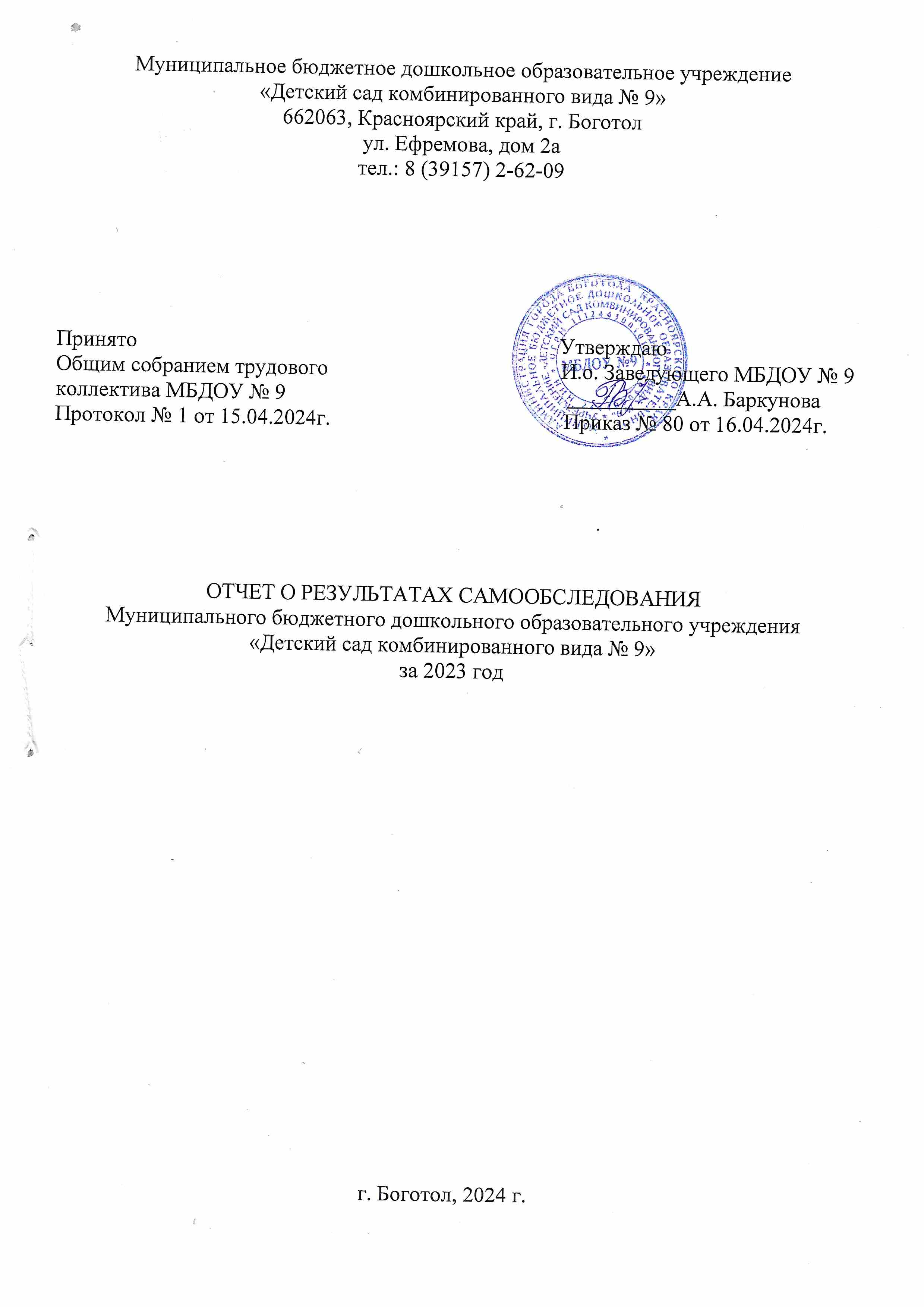 Процедуру самообследования МБДОУ № 9 регулируют следующие нормативные документы и локальные акты:Федеральный закон «Об образовании в Российской Федерации»№ 273-ФЗ от 29.12.2012 п.3 ч.2.ст.29.Постановление Правительства Российской Федерации № 582 от 10.07.2013г. «Об утверждении Правил размещения на официальном сайте образовательной организации в информационно-телекоммуникативной сети «Интернет» и обновления информации об образовательной организации».Приказ Министерства образования и науки Российской Федерации № 462 от 14.06.2013г. «Об утверждении Порядка проведения самообследования образовательных  организаций».Приказ Министерства образования и науки Российской Федерации № 1324 от 10.12.2013г. «Об утверждении показателей деятельности образовательной  организации, подлежащей самообследованию».Приказ Министерства образования и науки Российской Федерации № 1218 от 14.12.2017г. «О внесении изменений в Порядок проведения самообследования образовательной организации, утвержденный приказом Министерства образования и науки Российской Федерации от 14.06.2013г. № 462»Приказ о проведении самообследования в МДОУ № 9.     Целями проведения самообследования являются обеспечение доступности и открытости информации о деятельности МБДОУ № 9, а также подготовка отчета о результатах самообследования (далее отчет).     Форма отчета: отчет, включающий аналитическую часть и результаты анализа показателей деятельности МБДОУ № 9, подлежащих самообследованию.СодержаниеI. Аналитическая часть.Оценка образовательной деятельности. Оценка системы управления организации.Оценка содержания и качества подготовки обучающихся. Оценка организации учебного процесса.Оценка востребованности выпускников.Оценка качества кадрового обеспечения.Оценка учебно-методического и библиотечно-информационного обеспечения. Оценка  материально-технической базы.Оценка функционирования внутренней системы оценки качества образования.II. Результаты анализа показателей деятельности МБДОУ № 9, подлежащих самообследованию.Общие сведения об образовательной организации     Муниципальное бюджетное дошкольное образовательное учреждение «Детский сад комбинированного вида № 9» (далее - Детский сад) расположено в жилом микрорайоне Южный города Боготола. Здание Детского сада построено по типовому проекту. Проектная наполняемость на 230 мест. Общая площадь здания 2375,6 кв. м, из них площадь помещений, используемых непосредственно для нужд образовательного процесса 925,1 кв. м.     Предметом деятельности Детского сада является осуществление образовательной деятельности по реализации Образовательной программы дошкольного образования (ОП ДО), (составленной в соответствии с ФОП ДО), Адаптированной образовательной программой дошкольного образования для обучающихся с ЗПР и  Адаптированной образовательной программой дошкольного образования для обучающихся с ТНР (АОП ДО, (составленной в соответствии с ФАОП ДО),, учитывая возрастные и индивидуальные особенности воспитанников.     Образовательная программа дошкольного образования и Адаптированные образовательные программы дошкольного образования разработаны, в том числе с учетом особенностей образовательного учреждения, региона и муниципалитета, образовательных потребностей и запросов воспитанников, их родителей (законных представителей).     Приоритетным направлением деятельности МБДОУ № 9 является физическое развитие детей. С целью реализации установленного приоритета деятельности коллективом проводится углубленная физкультурно-оздоровительная работа.     Ведущие цели Программы: - разностороннее развитие ребенка в период дошкольного детства с учетом возрастных и индивидуальных особенностей на основе духовно-нравственных ценностей российского народа, исторических и национально-культурных традиций.      К традиционным российским духовно-нравственным ценностям относятся, прежде всего, жизнь, достоинство, права и свободы человека, патриотизм, гражданственность, служение Отечеству и ответственность за его судьбу, высокие нравственные идеалы, крепкая семья, созидательный труд, приоритет духовного над материальным, гуманизм, милосердие, справедливость, коллективизм, взаимопомощь и взаимоуважение, историческая память и преемственность поколений, единство народов России.- коррекция и развитие всех компонентов языковой системы в группах компенсирующей направленности для детей с ТНР и коррекция в группах комбинированной направленности для детей с ЗПР.     Режим работы Детского сада: рабочая неделя - пятидневная, с понедельника по пятницу. Длительность пребывания детей в группах - 12 часов. Режим работы групп - с 7.00ч. до 19.00ч. Группы компенсирующей направленности для детей с нарушением речевого развития и группы комбинированной направленности с 10 часовым пребыванием детей (с 7.30ч. до 17.30ч.). Выходные - суббота, воскресенье, государственные праздничные дни.Вывод: МБДОУ № 9  зарегистрировано и функционирует в соответствии с нормативными документами в сфере образования Российской Федерации.I. Аналитическая часть1. Оценка образовательной деятельности     Образовательная деятельность в Детском саду организована в соответствии с Федеральным законом от 29.12.2012 № 273-ФЗ «Об образовании в Российской Федерации», ФГОС дошкольного образования, ФОП ДО. С 01.01.2021 года Детский сад функционирует в соответствии с требованиями СП 2.4.3648-20 «Санитарно-эпидемиологические требования к организациям воспитания и обучения, отдыха и оздоровления детей и молодежи», а с 01.03.2021 - дополнительно с требованиями СанПиН 1.2.3685-21 «Гигиенические нормативы и требования к обеспечению безопасности и (или) безвредности для человека факторов среды обитания».     Образовательный процесс в детском саду регламентируется  нормативно - правовыми документами, Программой развития, Образовательной программой дошкольного образования (составленной в соответствии с ФОП ДО), Адаптированной образовательной программой дошкольного образования для обучающихся с ТНР (составленной в соответствии с ФАОП ДО), Адаптированной образовательной программой дошкольного образования для обучающихся с ЗПР (составленной в соответствии с ФАОП ДО), учебным планом, календарным учебным графиком, годовым планом работы, расписанием занятий, учитывая возрастные и индивидуальные особенности воспитанников.     Образовательная деятельность в МБДОУ № 9 ведется  на русском языке. Обучение в ДОУ осуществляется в очной форме. В Образовательном учреждении обеспечивается равный доступ к образованию воспитанников с учетом разнообразия особых образовательных потребностей и индивидуальных возможностей. Образовательная деятельность в образовательном учреждении осуществляется в группах, имеющих общеразвивающую, комбинированную и компенсирующую направленность. Образовательный процесс осуществляется с учётом особенностей психофизического развития и возможностей детей.     Приоритетным направлением деятельности МБДОУ № 9 является физическое развитие детей. С целью реализации установленного приоритета деятельности коллективом проводится углубленная физкультурно-оздоровительная работа.     Программа основана на комплексно-тематическом принципе построения образовательного процесса; предусматривает решение программных образовательных задач в совместной деятельности взрослого и детей, и самостоятельной деятельности детей не только в рамках образовательной деятельности,  но и при проведении режимных моментов. Программа составлена в соответствии с образовательными областями: «Физическое развитие», «Социально-коммуникативное развитие», «Познавательное развитие», «Художественно-эстетическое развитие», «Речевое развитие». Реализация каждого направления предполагает решение  специфических задач во всех видах детской деятельности, имеющих место в режиме дня дошкольного учреждения (режимные моменты, игровая деятельность, специально организованные традиционные мероприятия, индивидуальная и подгрупповая работа, самостоятельная деятельность, проектная деятельность, опыты и экспериментирование). Результатами освоения Программы являются целевые ориентиры дошкольного образования. Освоение Программы не сопровождается проведением промежуточных аттестаций и итоговой аттестации воспитанников. Педагог в ходе своей работы выстраивает индивидуальную траекторию развития каждого ребенка (анализ реального поведения ребенка, наблюдения в естественной среде, в игровых ситуациях, в ходе режимных моментов, на занятиях). Воспитанники, педагоги и родители принимают активное участие в конкурсах, смотрах, выставках, соревнованиях, фестивалях, акциях. В ДОУ систематически организуются и проводятся различные тематические мероприятия.Анализ контингента обучающихся     В детском саду действует 13 дошкольных групп на 230 мест. Имеются 7 групп общеразвивающей направленности, из них 2 группы раннего возраста (обеспечение доступности дошкольного образования для детей раннего возраста выполнено на 100%), 3 группы комбинированной направленности (для детей с ОВЗ), 3 группы компенсирующей направленности (для детей с ТНР (логопедическая):Группы раннего возраста «Солнышко» и «Смородинка» -       45 детей;		Младшая группа «Чиполлино» -     21 ребенка;	Младшая группа «Чебурашка» -     21 ребенка;Средняя группа «Буратино» -          22 ребенка;Средняя группа «Незабудка» -        22 детей;Старшая  группа (комбинир.) «Вишенка» - 17 детей;Старшая  группа «Земляничка» -     23 ребенок;	Старшая группа компенсирующей направленности для обучающихся с ТНР (логопедическая) «Ромашка» - 10 детей;Старшая группа компенсирующей направленности для обучающихся с ТНР (логопедическая) «Рябинка» - 10 детей;Подготовительная группа (комбинир.) «Пчелки» -    17 детей;      Подготовительная группа (комбинир.) «Василек» -      16 ребенок;Подготовительная группа компенсирующей направленности для обучающихся с ТНР (логопедическая) «Колокольчик» - 10 детей.Воспитательная работа     С сентября 2023 г. Рабочая программа воспитания является компонентом образовательной программы дошкольного образования. Программа воспитания основана на воплощении национального воспитательного идеала, который понимается как высшая цель образования, нравственное (идеальное) представление о человеке.     При разработке рабочей программы воспитания был проведен анализ существующего уклада МБДОУ № 9 по следующим элементам: ценности, правила и нормы, традиции и ритуалы, система отношений в разных общностях, характер воспитательных процессов и предметно-пространственная среда. Результаты анализа показали реальную картину существующего уклада. Так, например, при формировании современной модели уклада необходимо в элементе «ценности» изменить установку родителей (законных представителей) на то, что развитие творческих способностей ребенка возможно только в индивидуальной работе. В элементе «ППС» обратить внимание на создание пространств культивирования традиционных детских игр.     Программа воспитания предусматривает приобщение детей к традиционным ценностям российского общества ‒ жизнь, достоинство, права и свободы человека, патриотизм, гражданственность, служение Отечеству и ответственность за его судьбу, высокие нравственные идеалы, крепкая семья, созидательный труд, приоритет духовного над материальным, гуманизм, милосердие, справедливость, коллективизм, взаимопомощь и взаимоуважение, историческая память и преемственность поколений, единство народов России. Вся система ценностей российского народа находит отражение в содержании воспитательной работы ДОО, в соответствии с возрастными особенностями детей. Ценности: Родина и природа лежат в основе патриотического направления воспитания. Ценности: милосердие, жизнь, добро лежат в основе духовно-нравственного направления воспитания Ценности: человек, семья, дружба, сотрудничество лежат в основе социального направления воспитания. Ценность познание лежит в основе познавательного направления воспитания. Ценности: жизнь и здоровье лежат в основе физического и оздоровительного направления воспитания. Ценность труд лежит в основе трудового направления воспитания. Ценности: культура и красота лежат в основе эстетического направления воспитания.      Целевые ориентиры воспитания следует рассматривать как возрастные характеристики возможных достижений ребенка, которые коррелируют с портретом выпускника ДОО и с традиционными ценностями российского общества.      С учетом особенностей социокультурной среды, в которой воспитывается ребенок, в программе воспитания находит отражение взаимодействие всех субъектов воспитательных отношений. Реализация Программы воспитания предполагает социальное партнерство ДОО с другими учреждениями образования и культуры (музеи, театры, библиотеки, и др.), в т. ч. системой дополнительного образования детей.      Общая цель воспитания в ДОО ‒ личностное развитие каждого ребенка с учетом его индивидуальности и создание условий для позитивной социализации детей на основе традиционных ценностей российского общества, что предполагает: 1) Формирование первоначальных представлений о традиционных ценностях российского народа, социально приемлемых нормах и правилах поведения; 2) Формирование ценностного отношения к окружающему миру (природному и социокультурному), другим людям, самому себе; 3) Становление первичного опыта деятельности и поведения в соответствии с традиционными ценностями, принятыми в обществе нормами и правилами.      Содержание Программы воспитания реализуется в ходе освоения детьми дошкольного возраста всех образовательных областей, обозначенных во ФГОС ДО, одной из задач которого является объединение воспитания и обучения в целостный образовательный процесс на основе духовно-нравственных и социокультурных ценностей, принятых в обществе правил и норм поведения в интересах человека, семьи, общества: социально-коммуникативное развитие; познавательное развитие; речевое развитие; художественно-эстетическое развитие; физическое развитие.      Воспитательно-образовательный процесс выстроен на основе грамотного сочетания образовательной программы дошкольного образования  и ряда парциальных программ и педагогических технологий. В группах у воспитателей  имеется необходимая документация: календарные и перспективные планы (составлены  в соответствии с современными требованиями и творчеством педагогов), учет посещаемости детей, сведения о родителях, сведения антропометрии, протоколы родительских собраний, социальный паспорт группы, работа с родителями, перспективное планирование, план воспитательной работы по  охране труда с инструкциями и тетрадью инструктажей и др.     За 1,5 года реализации программы воспитания родители выражают удовлетворенность воспитательным процессом в Детском саду, что отразилось на результатах анкетирования, проведенного в мае 2023 года. Вместе с тем, родители высказали пожелания по введению мероприятий в календарный план воспитательной работы Детского сада, например - проводить осенние и зимние спортивные мероприятия на открытом воздухе совместно с родителями. Предложения родителей были рассмотрены и включены в календарный план воспитательной работы.     Чтобы выбрать стратегию воспитательной работы, в 2023 году проводился анализ состава семей воспитанников.Характеристика семей по составуХарактеристика семей по количеству детей     Контингент воспитанников социально благополучный. Преобладают дети из русскоязычных полных семей. Большинство воспитанников проживают в районе дошкольной образовательной организации.     Все возрастные группы укомплектованы полностью. Традиционные праздники в детском саду:1сентября – «День знаний»Октябрь – «Здравствуй, волшебница Осень!»Ноябрь – День народного единства, День МатериДекабрь – «Новогодний карнавал»Январь – Зимние забавыФевраль – «Наша армия сильна», «Малые зимние олимпийские игры»Март – «Мама – солнышко моё!», Масленица Апрель – День открытых дверей, фольклорный праздник 9 Мая -  «Славим тебя – День Победы!», спартакиада «Сильнее, выше, быстрее»Май –  «До свидания, детский сад!»     Физкультурно-развлекательные мероприятия: «Веселые старты», «Кто самый, самый!», «Игры, игры, игры!», дни здоровья, туристические походы, спартакиада «Сильнее, выше, быстрее», «Зимние забавы», «Волейбольный турнир», летние спортивные игры. В течение года решение  приоритетного направления физического развития детей велось целенаправленно, с целью обеспечения системного подхода в развитии физических качеств и обеспечения нормального уровня физической подготовленности воспитанников, укрепления здоровья детей, приобщения к ценностям здорового образа жизни: гибкий режим дня, ежедневная утренняя гимнастика, физкультурные занятия в зале и на  воздухе,                                            физкультурные досуги, спортивные праздники, дни здоровья, динамические паузы и физкультминутки назанятиях, дыхательная гимнастика после дневного сна, пальчиковая гимнастика, гимнастика для глаз, подвижные игры,                                                                                                                 закаливающие процедуры (вдыхание паров чеснока и лука во время сезонного                           подъема ОРВИ, воздушное закаливание, обтирание лица и рук прохладной  водой), витаминизация блюд (витамин С), использование фитонцидов (лук, чеснок).     Воспитательно-образовательный процесс выстроен на основе грамотного сочетания образовательной программы дошкольного образования  и ряда парциальных программ и педагогических технологий. В группах у воспитателей  имеется необходимая документация: календарные и перспективные планы (составлены  в соответствии с современными требованиями и творчеством педагогов), учет посещаемости детей, сведения о родителях, сведения антропометрии, протоколы родительских собраний, социальный паспорт группы, работа с родителями, перспективное планирование, план воспитательной работы по  охране труда с инструкциями и тетрадью инструктажей и др.     Вывод: воспитательная работа строится с учетом индивидуальных особенностей детей, с использованием разнообразных форм и методов, в тесной взаимосвязи воспитателей, специалистов и родителей. Детям из неполных семей уделяется большее внимание в первые месяцы после зачисления в Детский сад. Воспитательная система в ДОУ осуществляется на хорошем уровне.Профилактическая работа с неблагополучными семьями     В 2016г. на основании Постановления комиссии по делам несовершеннолетних и защите их прав в городе Боготоле № 23 «О системе работы учреждений системы профилактики по раннему выявлению социального неблагополучия семей с детьми, где родители злоупотребляют спиртными напитками, и осуществление мер, направленных на преодоление негативных проявлений» в МБДОУ № 9 был издан приказ «Об осуществлении учета детей, не посещающих детский сад по неуважительным причинам», назначен ответственный (старший воспитатель) за работу с детьми из социально опасных семей. Разработано Положение о выявлении семейного неблагополучия и организация работы с семьями, находящимися в неблагополучных условиях. Составлен план работы с неблагополучными семьями на учебный год. На учете в МБДОУ № 9 в 2023г. состоит одна семья. В целях профилактики в каждой группе детского сада воспитатели проводят беседы, в информационных центрах для родителей периодически вывешивают соответствующую информацию.      Вывод: профилактическая работа осуществляется на хорошем уровне.Дополнительное образование     В 2020г. Детский сад получил лицензию на дополнительное образование детей. В 2021г. была сокращена ставка педагога дополнительного образования. На основании договора с ДДТ на базе Детского сада ведутся кружки «Занятное рукоделие» (художественно-эстетической направленности) – посещают 15 человек, «ГТО – дети» - в 2-х группах 34 ребенка.     Анализ родительского опроса, проведенного в мае 2023 года, показывает, что дополнительное образование в Детском саду реализуется недостаточно активно. Для решения организационных вопросов по расширению сети дополнительного образования в 2024 году запланированы мероприятия со всеми участниками образовательных отношений, в том числе с потенциальными партнерами для сетевого взаимодействия и с учредителем.Вывод: Имеется лицензия на дополнительное образование детей. Кружки в учреждении ведутся на основании договора с ДДД. Необходимо расширить сеть дополнительного образования в ДОУ через взаимодействие с социальными партнерами.Организация инклюзивного образованияРабота в группах комбинированной направленности     На основании постановлений администрации г. Боготола в МБДОУ № 9 были открыты на базе общеразвивающих групп 3 группы комбинированной направленности для детей с ОВЗ. Для детей этих групп была разработана Адаптированная образовательная программа дошкольного образования для обучающихся с ЗПР.     В группы комбинированной направленности (подготовительные) «Василек» и «Пчелка», старшая «Вишня» были зачислены 3 ребенка  с заключением ТПМПК – задержка психического развития (ЗПР).      Целью работы являлось создание условий для развития и адаптации ребенка в различных сферах жизни: социальной, учебной, бытовой и максимальная компенсация отклоняющегося развития.      Годовое планирование КРО осуществлялось по следующим направлениям:1.	Обследование познавательного развития детей (начало, середина и конец года).2.	Разработка плана коррекционной работы и поэтапная его реализация.3.	Коррекционно-развивающая деятельность (индивидуальные занятия).4.	Консультирование родителей.5.	Консультирование воспитателей и специалистов ДОУ.6.	Самообразование.7.	Методическая работа.Диагностика     В сентябре 2023 учебного года была проведена диагностика познавательного развития, содержательными критериями которой стали:         - уровень запаса представлений об окружающем мире;         - особенности восприятия;         - пространственно-временные представления;         - особенности мышления, внимания и памяти;         -  исследование уровня элементарных математических представлений;         - состояние моторики;         - уровень саморегуляции.     Для диагностики использовались следующие материалы: Практический материал С.Д. Забрамной, О.В. Боровик, Диагностический альбом Н.Я. Семаго, Диагностика мыслительных операций и саморегуляции по У.В. Ульенковой. Коррекционно-развивающая работа.     Коррекционно-развивающее обучение строилось с учетом актуальных возможностей ребенка. Занятия организовывались таким образом, чтобы, опираясь на игру, постоянно подводить ребенка к выполнению учебных заданий.      Работа велась по следующим направлениям:- формирование базовых предпосылок учебной деятельности (навыков имитации, понимания инструкций, навыков работы по образцу и т.д.);- сенсорное и сенсомоторное развитие;- формирование пространственно-временных отношений;- умственное развитие (мотивационный, операционный и регуляционный компоненты; формирование соответствующих возрасту общеинтеллектуальных умений, развитие наглядных и словесных форм мышления);- формирование разносторонних представлений о предметах и явлениях окружающей действительности, обогащение словаря, развитие связной речи; - развитие социально-бытовых навыков.     Использовались следующие методы и приемы коррекционно-развивающей работы:1. Логоритмика2. Артикуляционная гимнастика3. Музыкальная пальчиковая гимнастика4. Кинеозеологические упражнения5. Игры на развитие мелкой моторики7. Приемы моделирования8. Работа со схемой. «Мнемотехника».     Психокоррекционная работа заключается в применении специальных психолого-педагогических приёмов, направленных на уменьшение нежелательных эмоциональных переживаний, привычек и неадекватного поведения ребенка:- игры (сенсорные, предметные, ролевые, психоразвивающие);- упражнения подражательного характера;- релаксация и аутогенная тренировка, психогимнастика;- игры с песком, водой, крупой.     Индивидуальный подход реализуется в процессе коррекционно-развивающихся занятий специалистов, также индивидуальных занятий воспитателя по заданиям специалистов во время проведения «коррекционного часа». Музыкально-ритмические и физкультурные виды деятельности проводятся с учётом индивидуальных особенностей детей.     В результате анализа данных на начало года у детей - низкий уровень познавательного развития, развития сенсорной сферы, мыслительных процессов, речи в сочетании со сниженной познавательной активностью, самоконтроля, саморегуляции, способности к запоминанию, концентрации внимания. Отмечался дефицит общего запаса знаний и представлений об окружающем мире, низкий уровень развития элементарных математических представлений, а также запаздывание формирования мышления в целом (способности к обобщению, классификации, анализу, абстрагированию, логическим построениям).       Коррекционно-развивающая работа осуществлялась в тесном контакте с родителями, воспитателями и узкими специалистами.      Велось тесное сотрудничество с родителями: еженедельно давались рекомендации и дополнительные задания для закрепления пройденных тем. - Воспитателям давались рекомендации о работе с ребёнком. - Родители приглашались на индивидуальные занятия.Вывод: Необходимо продолжить работу над познавательным развитием. Пересмотреть организацию работы с родителями и продолжить поиск оптимальных форм взаимодействия, повышающих мотивацию родителей в устранении имеющихся пробелов развитии ребёнка и его социальной адаптации. Повышение профессионального уровня. Пополнение кабинета играми и пособиями.Работа в старших и подготовительной группах компенсирующей направленности для   обучающихся с ТНР     Коррекционно-логопедическая работа строится на основе Адаптированной образовательной программы дошкольного образования для обучающихся с ТНР, рассчитанной на два года обучения. Коррекционное воздействие осуществляется на основе четкой запланированной работы. Целью работы является воспитание у детей правильной, чёткой речи с соответствующим возрасту словарным запасом и уровнем развития связной речи, что достигалось разноплановым систематическим воздействием, направленным на развитие речевых и неречевых процессов: создание необходимой артикуляционной базы для постановки звуков (артикуляционная гимнастика и самомассаж, развитие речевого дыхания, коррекция звукопроизношения); развитие речеслухового внимания; развитие фонематического слуха; подготовка к анализу и анализ звукового состава слова; развитие слоговой структуры слова; расширение пассивного и активного предметного и глагольного словаря, а также словаря признаков, по всем лексическим темам, предусмотренным перспективным планом работы; развитие грамматического строя речи; развитие фразовой и связной речи; развитие коммуникативных умений и навыков; развитие общей и мелкой моторики; развитие психических функций.Организационная работа:Разработана рабочая программа.Составлена циклограмма рабочего времени.Составлен перспективный план.Составлено календарно-тематическое планирование.Составлен график работы. Составлено расписание занятий. Составлен план коррекционной работы на каждого ребенка.В течение года логопедический кабинет пополнялся дидактическими играми и пособиями.Коррекционно-развивающая работа:Проводились фронтальные и групповые занятия по   формированию лексико-грамматических средств языка и развитию связной речи; формированию фонетико-фонематической стороны речи; обучению элементам грамоты.Проводились индивидуальные занятия по коррекции дефектов звукопроизношения и развитию всех сторон речи.Велась тетрадь взаимодействия воспитателя и  учителя-логопеда.В течение учебного года велись домашние тетради детей.Проводились занятия с использованием   компьютерных  ресурсов.     В запланированные сроки было проведено логопедическое обследование звукопроизношения. Составлялся Экран звукопроизношения  с целью выявления динамики развития речи в коррекционно-образовательном процессе каждого из ребёнка, занимающегося в логопедических группах.Диагностическая работа:В январе 2023г. проведена промежуточная диагностика  с целью наблюдения динамики речевого развития.В мае 2023г. проведена диагностика на конец учебного года с анализом результатов  за год.В сентябре 2023г. проведена диагностика речевого развития детей старших и подготовительной групп на начало года.В декабре  было проведено обследование речи детей средних групп:Группа  «Буратино»– 16 детей с нарушением речи.Группа  «Незабудка»– 20 детей с нарушением речи.После обследования 10 детей  направлены  на ТПМПК.Результат мониторинга речевого развития детей подготовительной логопедической группы «Колокольчик»     Подготовительную к школе логопедическую группу «Колокольчик» посещают 10 детей, из них показали:Состояние звукопроизношения:  В начале года: Низкий уровень – 3 детей,   средний уровень - 7 ребенка, высокий уровень – 0.     Состояние артикуляционной моторики:В начале года: Низкий уровень – 0,   средний уровень – 10 детей, высокий уровень – 0.  Состояние экспрессивной речи (лексического состава, грамматического строя и словообразования):В начале года: Низкий уровень – 3 ребенка,   средний уровень – 7 детей, высокий уровень – 0. Состояние фонематического восприятия (дифференциации звуков речи): В начале года: Низкий уровень – 3 ребенка,   средний уровень - 7 детей, высокий уровень – 0.Состояние фонетического анализа и синтеза: В начале года: Низкий уровень – 6 детей,   средний уровень – 4 детей, высокий уровень – 0.     Воспроизведение звуко-слоговой структуры слова: В начале года: Низкий уровень – 2 ребенка,   средний уровень - 8 детей, высокий уровень – 0.     Состояние связной речи:В начале года: Низкий уровень – 5 детей,   средний уровень - 5 детец, высокий уровень – 0.Вывод: В начале года: высокий уровень – 0%.  средний  уровень – 69%                                                                                              низкий уровень  - 31%.Результаты мониторинга речевого развития  детейстаршей логопедической группы «Ромашка»     Старшую логопедическую группу «Ромашка» посещают 10 детей, из них показали:Состояние звукопроизношения:  В начале года: Низкий уровень – 6 детей, Средний уровень - 4 ребенка, Высокий уровень – 0.Состояние артикуляционной моторики:В начале года: Низкий уровень – 6 детей, Средний уровень- 4ребенка, Высокий уровень – 0.Состояние экспрессивной речи (лексического состава, грамматического строя и словообразования):В начале года: Низкий уровень – 8 детей, Средний уровень – 2 ребенка, Высокий уровень – 0.Состояние фонематического восприятия (дифференциации звуков речи): В начале года: Низкий уровень – 9 детей, Средний уровень - 1ребенок, Высокий уровень – 0.Состояние фонетического анализа и синтеза: В начале года: Низкий уровень – 9 детей, Средний уровень- 1ребенок, Высокий уровень – 0.Воспроизведение звукослоговой структуры слова: В начале года: Низкий уровень – 6 детей, Средний уровень- 4ребенка, Высокий уровень – 0.Состояние связной речи:В начале года: Низкий уровень – 10 детей, Средний уровень- 0, Высокий уровень – 0.Вывод: В начале года: высокий уровень – 0%.  средний  уровень – 23%                                                                                              низкий уровень  - 77%.Результаты мониторинга речевого развития  детейстаршей логопедической группы «Рябинка»     Старшую логопедическую группу «Рябинка» посещают 10 детей, из них показали:Состояние звукопроизношения:  В начале года: Низкий уровень – 5детей, Средний уровень - 5 детей, Высокий уровень – 0.Состояние артикуляционной моторики:В начале года: Низкий уровень – 6 детей, Средний уровень- 4 ребенка, Высокий уровень – 0.Состояние экспрессивной речи (лексического состава, грамматического строя и словообразования):В начале года: Низкий уровень – 7 детей, Средний уровень - 3ребенка, Высокий уровень – 0.Состояние фонематического восприятия (дифференциации звуков речи): В начале года: Низкий уровень – 9 детей, Средний уровень- 1ребенок, Высокий уровень – 0.Состояние фонетического анализа и синтеза: В начале года: Низкий уровень – 10 детей, Средний уровень- 0, Высокий уровень – 0.Воспроизведение звукослоговой структуры слова: В начале года: Низкий уровень – 4 ребенка, Средний уровень- 6 детей, Высокий уровень – 0.Состояние связной речи:В начале года: Низкий уровень – 10 детей, Средний уровень- 0, Высокий уровень – 0.Вывод: В начале года: высокий уровень – 0%.  средний  уровень – 27%                                                                                              низкий уровень  - 73%.Методическая работа, осуществляемая учителями-логопедами:  Проведены консультации для воспитателей: «Использование логоритмических упражнений в режимных моментах группы»; «Формирование связных высказываний у дошкольников», «Роль речевой дидактической игры в развитии ребенка».Посещали занятия воспитателей.Участвовали в праздниках, развлечениях, мероприятиях, проводимых в ДОУ.Участвовали в работе ППк ДОУ.Участвовали в пед. гостиных, педсоветах, семинарах ДОУ.Участвовали в заседаниях ГМО.Консультативная работа с родителями   Учителя-логопеды выступали на родительских собраниях в логопедических группах «Ромашка», «Рябинка» и «Колокольчик». Тема: «Специфика обучения и воспитания детей в логопедической группе. Роль семьи в преодолении  дефектов речи» (результаты начальной диагностики). Тема: «Как воспитывать у ребенка навыки правильного звукопроизношения». Тема: «Взаимосвязь работы семьи и логопеда». Тема: «Речевое развитие старших дошкольников» (результаты промежуточного мониторинга).Проводились индивидуальные консультации и беседы на темы:Роль родителей в развитии речи ребенка.Речь взрослых – образец для подражания;Формирование грамматического строя речи у детей старшего дошкольного возраста;Обогащение словаря ребенка старшего дошкольного возраста;Как заниматься с ребенком дома;Рекомендации родителям на летний период.Оформлены стенд «Советы логопеда» (постоянно обновлялся) и папка «Логопед советует» (пополнялась в течение года). Работа по повышению профессиональной квалификацииСамостоятельно изучали специальную литературу, знакомились с инновационными логопедическими технологиями.Изучили и проанализировали дополнительную литературу по темам самообразования.Активно использовали в работе компьютерные презентации по лексическим темам.В работе широко применяли Интернет ресурсы  с целью внедрения инновационных логопедических технологий (биоэнергопластика, логоритмика, су-джок терапия, сказкотерапия).Учителя-логопеды приняли участие в межмуниципальной практической конференции «Эффективные практики в работе с детьми с ограниченными возможностями здоровья».     В течение года была пополнена предметно-развивающая среда в логопедическом кабинете и в центрах «Речевичок» в группах «Ромашка», «Рябинка» и «Колокольчик».  Систематизирован и пополнен иллюстративный и раздаточный материал для детей с ОНР: для фронтальных занятий, для индивидуальных занятий по работе над слоговой структурой слова, по развитию фразовой речи, пополнена картотека методических рекомендаций для родителей; подбор методической литературы для организации коррекционно-обучающего процесса. Вывод: Проанализировав коррекционно-логопедическую работу первого и второго года обучения можно сделать вывод, что поставленные задачи в начале учебного года решаются. До конца учебного года скорректировать работу с детьми, у которых по показателям низкий уровень.Психолого-педагогическая деятельность     Приоритетные  направления  в работе: Психологическая  диагностика.Развивающая работа и психологическая коррекция.Психологическое консультирование.Организационно–методическая  и  просветительская  работа.       По первому  направлению «Психологическая  диагностика»  обследование проводилось  по разделам: Определение  уровня  адаптации  вновь  прибывших  детей  к  детскому  саду.Оценка развития детей, его динамики, измерение личностных образовательных результатов  (по плану).Психодиагностическая работа  по проблемам психического развития  ребенка (по запросу родителей, педагогов) в течение  года.Психодиагностика  готовности к обучению в школе - на начало учебного года.Психодиагностическая  работа в  период возрастных кризисов 3 и 7 лет – в течение  учебного  года.Психологическое  обследование  детей   4 – 5 лет (средние  группы).Диагностика  наглядно-действенного  мышления  и  моторно-графической  координации  детей  старших  групп. Изучение  эмоционального  и  психологического  климата  в  коллективе  детей  старших  групп.Диагностическое  обследование  проводилось  индивидуально  с каждым  ребенком, а  так же  подгруппами детей (по плану, по  запросу  родителей,  педагогов,  администрации).В  подготовительных  группах  «Пчелки», «Василек», «Колокольчик»  проводилась первичная психолого – педагогическая диагностика  готовности  детей к началу  школьного  обучения – ноябрь 2023 г. Были  использованы  методики: Субтест «Беседа» - выявление  общей  осведомленности  о  социуме.Тест  школьной  зрелости  Керна Йирасика – определение  психомоторной  деятельности.Субтест  «Разрезные  картинки» - сформированность  наглядно – образного  мышления.Субтест «Четвертый  лишний» - оценка  образного  мышления,  анализ, обобщение.Субтест «Последовательные  картинки» - установление  причинно – следственных  связей,  логика,  речь. Субтест «Зрительная  память» - определение  динамики  и  объема  зрительного  запоминания.Субтест «Запомни  слова» - определение  динамики  слуховой  памяти.Субтест «Домик» - умение  ориентироваться  на  образец  и  точно его  копировать,  развитие  произвольного  внимания,  пространственного  восприятия  и  сенсомоторной  координации.  Субтест «Рисунок  человека» - сформированность  наглядно – образного  восприятия.     По  результатам  диагностического  обследования  были  составлены  рекомендации  воспитателям,  а  так же  родителям  для  индивидуальной  помощи  каждому  ребенку.     По  запросу родителей, педагогов  проводились  диагностические  обследования  в  индивидуальном  порядке  «Диагностика  детско-родительских  отношений»,  «Диагностика  личности  ребенка»,  «Диагностика  тревожности  ребенка»  и  др.      Проводилось  наблюдение общего психо-эмоционального климата в группах детей  старшего дошкольного  возраста,  а  так  же  была  проведена индивидуальная  диагностика   психо-эмоционального  состояния  детей,  их  психологической  комфортности  пребывания  в  группе  детского  сада. Диагностированы  52 ребенка. Были  использованы  методики:  «Я  в  своей  группе  детского сада»   (рисуночный  тест»; тестовая  беседа «Микроклимат  в  группе».     Результаты  данной  диагностики  показали – типичный  эмоциональный  фон  в  группах доброжелательный  и  устойчивый, у  детей  присутствуют  избирательность  и  предпочтения  к  характерологическим  качествам  друг  друга (взаимопомощь,  понимание  и  доброта  и  др. качества).      Разработанная  ранее программа  «Удивительный  мир  эмоций и чувств  как  средство  развития  эмоциональной  устойчивости  детей  старшего  дошкольного  возраста»  продолжает  реализовываться  в  течение  ученого  периода и достигает  поставленных  целей  и  задач,  которые  были  подтверждены данной  проведенной  диагностикой.Консультативная  помощь  родителям  (по  запросам)   оказывается  своевременно.  В  период  с сентября по  декабрь  2023 года  психологическая  поддержка в  форме  консультаций  и  рекомендаций  была  оказана  12  родителям.     С  детьми с  ОВЗ   проводятся  занятия  в  индивидуальном  порядке   с  учетом особенностей  их развития  (развитие  произвольной  регуляции;  пространственных  представлений;  формирования  навыков  общения с  взрослыми  и  детьми,  сенсорной  стимуляции  и  др.)Просветительская  работаСтендовая  информация   в  групповых  родительских  уголках  обновляется  новым  полезным  материалом;Рекомендательные  статьи  в  уголке  психолога  Информация  на  сайте  детского  сада.    По  запросу родителей, педагогов  проводились  диагностические  обследования  в  индивидуальном  порядке  «Диагностика  детско-родительских  отношений»,  «Диагностика  личности  ребенка»,  «Диагностика  тревожности  ребенка»  и  др.   Развивающая работа и психологическая коррекция     С  детьми  подготовительных  к  школе  групп  были  организованы  занятия по  программе  «Коррекционно-развивающие занятия по подготовке к школьному обучению».  Цель: развитие познавательных процессов при подготовке детей к обучению в школе.   Занятия  проводились  подгруппами  и  в  индивидуальном  порядке. Результат  проведенной  работы –  дети,  точнее стали  ориентироваться в образных и  пространственных  представлениях, повысилась  устойчивость  произвольного внимания,  улучшились показатели  зрительно–моторных  функций,  повысилась продуктивность форм  мышления.    В  течение  2023 года  в  соответствии  с  ФГОС ДО  был  организован  образовательный  процесс  инклюзивного  образования. С  детьми с  ОВЗ,  ЗПР  были  организованы индивидуальные  занятия  с учетом  их  возможностей  и  особенностей  развития. В  работе  использовались  игры  с  песком,  крупами,  пальчиковое  рисование,  музыкальная  терапия  и  др.С детьми подготовительных и старших групп  проводились психологические  игры–занятия  с  элементами  тренинга  на снятие  уровня  тревожности;  развитие и  коррекция  эмоционально–волевой  сферы  и  коммуникативных  навыков;  социализация;  сказкотерапия «Путешествие в страну  «Вообразилию; настольные  игры  на  развитие  внимания  и  мышления.    С  детьми  логопедической  группы  «Ромашка», «Колокольчик»  проводится  психогимнастика по  разработкам  Е.А. Алябьева «Психогимнастика».       Консультативная работа  включала  в  себя  следующие  разделы:Индивидуальные  консультации по запросу  педагогов  и  родителей: «Поощрения  и  наказания»;  «Помогите  ребенку  избавиться  от  разрушительных  эмоций»;  «Как  относиться  к  страхам  у  детей»;  «Самооценка  детей  дошкольного  возраста»;  «Дошкольник  становится  школьником»;  «Уровень  подготовки  детей  к началу  школьного  обучения»,  «Игры,  которые  лечат», «Кризис  7  лет  у  ребенка: причины  и  как  с  ним  справиться»,   «Путь  к  бесконфликтной  дисциплине. Правила  о  правилах».Просветительская  работа: в  течение  года  подбор, размещение  и  обновление  психологического материала на  группах  осуществлялся  четыре  раза. Все темы  подобраны  согласно  возрастным  особенностям  детей. Регулярно обновляется и  размещается  материал  психологических  консультаций  в   информационном  уголке  психолога,  а  так же  на  сайте  детского  сада.         Вывод: Образовательная деятельность в МБДОУ № 9 осуществляется в соответствии с требованиями, предъявляемыми законодательством к дошкольному образованию, ФГОС ДО, образовательной программой дошкольного образования (для детей с ОВЗ – адаптированными образовательными программами дошкольного образования для обучающихся с ТНР и ЗПР) и направлена на сохранение и укрепление здоровья воспитанников, предоставление равных возможностей для их полноценного развития и подготовки к дальнейшей образовательной деятельности и успешной социализации. По  результатам  диагностического  обследования  были  составлены  рекомендации  воспитателям,  а  так же  родителям  для  индивидуальной  помощи  каждому  ребенку.2. Оценка системы управления организации     Управление Детским садом осуществляется в соответствии с действующим законодательством и Уставом МБДОУ № 9.     Управление Детским садом строится на принципах единоначалия и коллегиальности. Коллегиальными органами управления являются: управляющий совет, педагогический совет, общее собрание работников, родительский совет. Единоличным исполнительным органом является руководитель - заведующий.     Представительным органом работников является действующий в ДОУ профессиональный союз работников образования (профсоюзный комитет).Органы управления, действующие в Детском саду     Действующие методические объединения:         Руководитель педагогической гостиной молодого воспитателя: Обухович Злата Васильевна - старший воспитатель.     Руководители внутрисадовских методических объединений по направлениям:- МО воспитателей дошкольных групп - Обухович Злата Васильевна, старший воспитатель;- МО младших групп – Буренко Светлана Валерьевна, воспитатель;- МО средних групп - Носкова Лариса Анатольевна, воспитатель;- МО старших и подготовительных групп - Подвербная Елена Антоновна, воспитатель.     Вывод: Проанализировав работу, можно сделать вывод, что структура и система управления соответствуют специфике деятельности Детского сада, определяют его стабильное развитие и функционирование. Разработанная и систематизированная нормативно-правовая база позволяет осуществлять образовательную деятельность и управленческие процессы в соответствии с действующими нормами и требованиями. По итогам 2023 года система управления ДОУ оценивается как эффективная, позволяющая учесть мнение работников и всех участников образовательных отношений. В следующем году изменение системы управления не планируется.3. Оценка содержания и качества подготовки обучающихся     Уровень развития детей анализируется по итогам педагогической диагностики индивидуального развития детей по Н.В. Верещагиной. Формы проведения диагностики:диагностические занятия (по каждому разделу программы);диагностические срезы;наблюдения, итоговые занятия.     Имеются диагностические карты освоения Образовательной программы дошкольного образования для каждой возрастной группы. Карты включают анализ уровня развития воспитанников в рамках целевых ориентиров дошкольного образования и качества освоения образовательных областей. Так, результаты качества освоения ООП ДО на конец учебного 2023 г. выглядят следующим образом:     В мае 2023 года педагог-психолог Детского сада проводила обследование воспитанников подготовительных групп на предмет оценки сформированности предпосылок к учебной деятельности в количестве 43 ребенка. Задания позволили оценить уровень сформированности предпосылок к учебной деятельности: возможность работать в соответствии с фронтальной инструкцией (удержание алгоритма деятельности), умение самостоятельно действовать по образцу и осуществлять контроль, обладать определенным уровнем работоспособности, а также вовремя остановиться в выполнении того или иного задания и переключиться на выполнение следующего, возможностей распределения и переключения внимания, работоспособности, темпа, целенаправленности деятельности и самоконтроля.Вывод: Результаты педагогического анализа показывают преобладание детей с высоким и средним уровнями развития при прогрессирующей динамике на конец учебного года, что говорит о результативности образовательной деятельности в Детском саду.     Детский сад скорректировал ОП ДО с целью включения тематических мероприятий по изучению государственных символов в рамках всех образовательных областей.Участие обучающихся в конкурсах- Кубок и грамота за 3 место в городской спартакиаде по ВФСК «готов к труду и обороне» среди ДОУ г. Боготола (январь 2023г.) – 10 детей.- Диплом участников городского патриотического фестиваля «Моя Россия» (февраль 2023г.) – 6 детей.- Внутрисадовский конкурс «Столовая для пернатых» (январь 2021г.) – 16 семей.- Грамота за 3 место и благодарности в городском конкурсе чтецов «Мой Боготол – ворота края» (февраль 2023г.) - 5 детей.- Диплом победителей за участие в муниципальном этапе семейных стартов среди дошкольных учреждений г. Боготола (февраль 2023г.) – 1 семья.- Дипломы за 1, 2 места во Всероссийском детском конкурсе детских творческих работ «Чудесный день весны» (март 2023г.) – 9детей.- Благодарности за участие в городском творческом конкурсе «Безопасная дорога – дорога БезОпасности» (март 2023г.) – 16 детей.- Дипломы за 1, 2 места во Всероссийском детском конкурсе детских творческих работ «Бескрайний космос» (апрель 2023г.) – 3ребенка.- Диплом участников Открытого городского Фестиваля любительского театрального искусства «Другое измерение» (апрель 2023г.) – 10 детей.- Дипломы за 1, 2 места во Всероссийском детском конкурсе декоративно-прикладного искусства «Угадайте, что за птица?» (май 2023г.) – 6 детей.- Дипломы участников Открытого городского конкурса эстрадного творчества «Цветные сны» (май 2023г.) – 3 ребенка.- Дипломы за 1. 2, 3 места и дипломы участников Международного творческого конкурса «Время года» (сентябрь 2023г.) – 6 детей.- Диплом победителя Краевого конкурса копилок «Копейка рубль бережет» (октябрь 2023г.) – 1 ребенок.- Дипломы за 1, 2, 3 места во Всероссийском творческом конкурсе, посвященному Всемирному дню защиты животных «Усатые, хвостатые» (октябрь 2023г.) – 12 детей.- Диплом лауреата 1 степени в III Всероссийском экологическом фестивале с международным участием «ЭкоСказы «Роева ручья» (октябрь 2023г.) – 1 ребенок.- Дипломы участников III Всероссийского экологического фестиваля с международным участием «ЭкоСказы «Роева ручья» (октябрь 2023г.) – 3 детей.- Дипломы участников открытого городского хореографического фестиваля «Танцевальный калейдоскоп» (октябрь 2023г.) – 8 детей.- 1, 2, 3 места, благодарности во внутрисадовском конкурсе рисунков «Волшебница Осень!» (октябрь 2023г.) – 28 детей.- Благодарности во внутрисадовской выставке детского рисунка «Любимый город нарисую» (октябрь 2023г.) – 25 детей.- Дипломы за 1, 2, 3 места во Всероссийском творческом конкурсе, посвященном Дню народного единства «У России много лиц» (ноябрь 2023г.) – 9 детей.- Дипломы за 1, 2, 3 места во Всероссийском творческом конкурсе ко Дню бабушек и дедушек «Бабушке и дедушке, с любовью» (ноябрь 2023г.) – 3 ребенка.- Дипломы за 1, 2, 3 места во Всероссийском творческом конкурсе, посвященном Дню матери «Любимая мама» (ноябрь 2023г.) – 9 детей.- 1, 2, 3 места, благодарности во внутрисадовском конкурсе детского  рисунка «Я рисую мир!» (ноябрь 2023г.) – 35 детей.- 1, 2, 3 места, благодарности во внутрисадовском конкурсе детского  творчества «Подарок для мамы» (ноябрь 2023г.) – 62 ребенка.- Благодарности за участие во всероссийской акции «Щедрый вторник» (декабрь 2023г.) – 42 семьи. - Дипломы за призовые места в городском конкурсе «Символ года» (декабрь 2023г.) – 6 детей.- Дипломы за 1,2,3 места во Всероссийском конкурсе рисунков «Волшебные узоры зимы» (декабрь 2023г.) – 3 ребенка.- Дипломы за 1,2,3 места во Всероссийском конкурсе новогодних поделок «Хоровод новогодних творений» (декабрь 2023г.) – 15 детей.Наличие и формы взаимодействия с социальными партнерами в территории (детский сад как открытая социальная система)     В течение многих лет ДОУ успешно реализует план преемственности с МБОУ СОШ № 6. Проводятся совместные педсоветы по итогам адаптации к школе выпускников ДОУ, взаимопосещение открытых занятий педагогами школы и детского сада, совместные мероприятия воспитанников  подготовительных групп и учащихся 1-х классов, родительские собрания с участием учителей школы. Дети подготовительных групп участвуют в празднике День Знаний - 1 сентября, ходят на экскурсии в школу, знакомятся с библиотекой, классами. Организуются концерты учащимися школы для детей детского сада.      Успешно  идет  сотрудничество  с деткой поликлиникой (профилактические осмотры, противоэпидемические мероприятия),   музеем и  городской библиотекой (экскурсии, беседы,  посещение праздников, выставок, участие в конкурсах), домом детского творчества (кружковая работа, конкурсы, акции, выставки рисунков и поделок), молодежным центром (акции, познавательные мероприятия), пожарной частью (беседы, экскурсии); МБУ ДО «Спортивная школа г. Боготола» (спортивные мероприятия, ГТО), ИМК (конкурсы, курсы повышения квалификации педагогов), ГИБДД (профилактика детского дорожно-транспортного травматизма).      Вывод: Важно отметить, что на всероссийских, краевых и муниципальных конкурсах доля призовых и победных мест значительно увеличилась. Охват дошкольников в творческих конкурсах осуществляется на хорошем уровне. Необходимо активизировать работу с педагогами младших групп для участия в конкурсах разного уровня. В ДОУ успешно  идет  сотрудничество с социальными партнерами в территории, что благоприятно сказывается на качестве подготовки обучающихся.4. Оценка организации учебного процесса (воспитательно-образовательного процесса)     В основе образовательного процесса в Детском саду лежит взаимодействие педагогических работников, администрации и родителей. Основными участниками образовательного процесса являются дети, родители, педагоги.     Основные форма организации образовательного процесса:совместная деятельность педагогического работника и воспитанников в рамках организованной образовательной деятельности по освоению Образовательной программы дошкольного образования;самостоятельная деятельность воспитанников под наблюдением педагогического работника.     Продолжительность занятий соответствует СанПиН 1.2.3685-21 и составляет:в группах с детьми от 1,5 до 3 лет - до 10 мин;в группах с детьми от 3 до 4 лет - до 15 мин;в группах с детьми от 4 до 5 лет - до 20 мин;в группах с детьми от 5 до 6 лет - до 25 мин;в группах с детьми от 6 до 7 лет - до 30 мин.     Между занятиями в рамках образовательной деятельности предусмотрены перерывы продолжительностью не менее 10 минут.     Основной формой занятия является игра. Образовательная деятельность с детьми строится с учётом индивидуальных особенностей детей и их способностей. Выявление и развитие способностей воспитанников осуществляется в любых формах образовательного процесса.     Детский сад работает в режиме пятидневной учебной недели. Начало учебного года – 1 сентября, окончание – 31 мая. Летний оздоровительный период с 1 июня по 31 августа. В середине года (декабрь-январь) для воспитанников дошкольных групп организуются каникулы, во время которых основные  виды  организованной образовательной деятельности не проводятся, так же как и в летний период. В это время продолжительность прогулок увеличивается, проводятся подвижные игры, физкультурные праздники, досуги, мероприятия, экскурсии.     Учебный план МБДОУ № 9 является нормативным актом, устанавливающим перечень образовательных областей и объём учебного времени, отводимого на проведение непосредственно образовательной деятельности. Определяет содержание и организацию образовательной деятельности направленной на развитие личности, мотивации и способностей детей в различных видах деятельности и охватывает следующие структурные единицы, представляющие определенные направления развития и образования детей (далее - образовательные области):     Социально-коммуникативное развитие направлено на усвоение норм и ценностей, принятых в обществе, включая моральные и нравственные ценности; развитие общения и взаимодействия ребёнка с взрослыми и сверстниками; становление самостоятельности, целенаправленности и саморегуляции собственных действий; развитие социального и эмоционального интеллекта, эмоциональной отзывчивости, сопереживания, формирование готовности к совместной деятельности со сверстниками, формирование уважительного отношения и чувства принадлежности к своей семье и к сообществу детей и взрослых в Организации; формирование позитивных установок к различным видам труда и творчества; формирование основ безопасного поведения в быту, социуме, природе.     Познавательное развитие предполагает развитие интересов детей, любознательности и познавательной мотивации; формирование познавательных действий, становление сознания; развитие воображения и творческой активности; формирование первичных представлений о себе, других людях, объектах окружающего мира, о свойствах и отношениях объектов окружающего мира, (форме, цвете, размере, материале, звучании, ритме, темпе, количестве, числе, части и целом, пространстве и времени, движении и покое, причинах и следствиях и др.), о малой родине и Отечестве, представлений о социокультурных ценностях нашего народа, об отечественных традициях и праздниках, о планете Земля как общем доме людей, об особенностях её природы, многообразии стран и народов мира.     Речевое развитие включает владение речью как средством общения и культуры; обогащение активного словаря; развитие связной, грамматически правильной диалогической и монологической речи; развитие речевого творчества; развитие звуковой и интонационной культуры речи, фонематического слуха; знакомство с книжной культурой, детской литературой, понимание на слух текстов различных жанров детской литературы; формирование звуковой аналитико-синтетической активности как предпосылки обучения грамоте.     Художественно-эстетическое развитие предполагает развитие предпосылок ценностно-смыслового восприятия и понимания произведений искусства (словесного, музыкального, изобразительного), мира, природы; становление эстетического отношения к окружающему миру; формирование элементарных представлений о видах искусства; восприятие музыки, художественной литературы, фольклора; стимулирование сопереживания персонажам художественных произведений; реализацию самостоятельной творческой деятельности детей (изобразительной, конструктивно-модельной, музыкальной, и др.).     Физическое развитие включает приобретение опыта в следующих видах деятельности детей: двигательной, в том числе связанной с выполнением упражнений, направленных на развитие таких физических качеств, как координация и гибкость; способствующих правильному формированию опорно-двигательной системы организма, развитию равновесия, координации движения, крупной и мелкой моторики обеих рук, а также с правильным, не наносящем ущерба организму, выполнением основных движений (ходьба, бег, мягкие прыжки, повороты в обе стороны), формирование начальных представлений о некоторых видах, спорта, овладение подвижными играми с правилами; становление целенаправленности и саморегуляции в двигательной сфере; становление ценностей здорового образа жизни, овладение его элементарными нормами и правилами (в питании, двигательном режиме, закаливании, при формировании полезных привычек и др.).     В структуре учебного плана - инвариантная (обязательная) часть. Инвариантная  часть обеспечивает выполнение обязательной части основной образовательной программы дошкольного образования. Содержание психолого-педагогической работы реализуется в основной части программы, обеспечивает разностороннее развитие детей с учетом их возрастных, индивидуальных особенностей по основным направлениям – физическому, социально-коммуникативному, познавательному, речевому и художественно-эстетическому, реализует потенциал регионального компонента.     При составлении учебного плана учитывались следующие принципы:- принцип развивающего образования, целью которого является развитие ребенка;- принцип научной обоснованности и практической применимости;- принцип соответствия критериям полноты, необходимости и достаточности;- принцип обеспечения единства воспитательных, развивающих и обучающих целей и задач процесса образования дошкольников, в процессе реализации которых формируются знания, умения, навыки, которые имеют непосредственное отношение к развитию дошкольников;- принцип интеграции непосредственно образовательных областей в соответствии с возрастными возможностями и особенностями воспитанников, спецификой и возможностями образовательных областей;- комплексно-тематический принцип построения образовательного процесса;- решение программных образовательных задач в совместной деятельности взрослого и детей и самостоятельной деятельности детей не только в рамках непосредственно образовательной деятельности, но и при проведении режимных моментов в соответствии со спецификой дошкольного образования;- построение непосредственно образовательного процесса с учетом возрастных особенностей дошкольников, используя разные формы работы.     Номенклатура непосредственно образовательной деятельности не нарушает единого образовательного пространства РФ и региона, гарантирует соблюдение прав ребенка на образование.     Образовательная деятельность с детьми старшего дошкольного возраста может осуществляться во второй половине дня после дневного сна. Ее продолжительность должна составлять не более 25 - 30 минут в день. В середине занятия статического характера проводятся физкультурные минутки. Образовательная деятельность, требующая повышенной познавательной активности и умственного напряжения детей, организуется в первую половину дня. Во время новогодних каникул и летнего оздоровительного периода проводятся мероприятия оздоровительного и музыкально-эстетического цикла.     Форма организации непосредственно образовательной деятельности с 1,5 до 3 лет – подгрупповые, с 3-х до 7 лет – фронтальные.Учебный план построен в соответствии с возрастными возможностями и особенностями детей, спецификой и возможностями образовательных областей; основывается на комплексно-тематическом принципе построения образовательного процесса. Для эффективного решения программных задач чтение художественной литературы является ежедневным, длительность чтения с обсуждением прочитанного от 10 до 25 минут в соответствии с возрастом. Согласно СанПиН в каждой возрастной группе включены три занятия по физической культуре: два проводятся в физкультурном зале, одно – на свежем воздухе.Организация коррекционной работы     В МБДОУ № 9 оказывается помощь детям с нарушением речи. В конце учебного года специалист – учитель-логопед обследуют речь каждого ребёнка достигшего 5-ти летнего возраста. По результатам проведенной диагностики выделяют группу детей с речевыми нарушениями.     Коррекционное направление деятельности МБДОУ осуществляется в логопедической группе для детей с ТНР от 5 до 7 лет (1 год – старшая, 2-год - подготовительная группы). Коррекционный процесс осуществляется непрерывно в течение двух лет, его содержание определяется в соответствии с адаптированной образовательной программой дошкольного образования для обучающихся с тяжелыми нарушениями речи, а так же планами индивидуальной и подгрупповой логопедической работы, которые составляется по результатам обследования. Учитель-логопед использует инновационные методики и технологии.     Работа в логопедической группе по исправлению и развитию речи носит подгрупповой и индивидуальный характер. Подгрупповые занятия проводятся 4 раза в неделю, индивидуальные – с каждым ребенком не менее 2-х, 3-х раз в неделю. Эффективность коррекционной работы, как непрерывного педагогического процесса во многом определяется качеством и уровнем взаимосвязи и преемственности всех его участников. В МБДОУ № 9 осуществляется взаимодействие учителя-логопеда, воспитателей и родителей в единстве требований к организации работы по преодолению имеющихся у детей нарушений. Общая продолжительность логопедических занятий зависит от возрастных и индивидуальных особенностей детей и требований СанПиН. Коррекционная работа проводится в 1-ю половину дня. Логоритмика - один раз в неделю с музыкальным руководителем, инструктором по физической культуре, учителем-логопедом и воспитателем.     В группах комбинированной направленности оказывается помощь детям с задержкой психического развития (на основании коллегиального заключения ТПМПК) в соответствии с Адаптированной образовательной программой дошкольного образования для обучающихся с ЗПР. Коррекционный процесс осуществляется непрерывно в течение всего периода пребывания ребенка в ДОУ (воспитатель, педагог-психолог, учитель-логопед, учитель дефектолог, музыкальный руководитель, инструктор по физической культуре).  * - данный вид образовательной деятельности интегрируется во все виды организованной образовательной деятельности, а также проходит через самостоятельную деятельность, режимные моменты и индивидуальную работу.        Годовой учебный график учитывает в полном объеме возрастные и психофизические особенности детей и отвечает требованиям охраны их жизни и здоровья.     Содержание годового календарного учебного графика включает в себя следующее:- количество возрастных групп;- дата начала учебного года;- дата окончания учебного года;- продолжительность учебной недели;- продолжительность учебного года;- режим работы ДОУ в учебном году;- каникулярное время;- работа в летний оздоровительный период;- проведение образовательной деятельности;- организация  проведения мониторинга достижения детьми планируемых результатов освоения образовательной программы дошкольного образования;- периодичность проведения родительских собраний;- праздничные дни.   Годовой календарный учебный график обсуждается и принимается педагогическим советом и утверждается приказом  заведующего МБДОУ № 9 на начало учебного года. Все изменения, вносимые в годовой учебный график, утверждаются приказом заведующего ДОУ и доводятся до всех участников образовательного процесса.     МБДОУ № 9 в установленном законодательством Российской Федерации порядке несет ответственность за реализацию в полном объеме образовательных программ в соответствии с годовым календарным учебным графиком.  Вывод: организация учебного процесса в Детском саду способствует успешному освоению обучающимися образовательной программы дошкольного образования, реализуемой в ДОУ.5. Оценка востребованности выпускников     В городе Боготоле расположено 5 школ: МБОУ СОШ № 2, 3, 4, 5, 6.      В 2023 г. в Детском саду стали выпускниками 46 детей. Результаты готовности детей к школе:   Воспитанники ДОУ поступили в школы города:     Проведение диагностики выпускников ДОУ в конце учебного года показало, что 93% воспитанников усвоили образовательный  материал на среднем и высоком уровне.      Поставленная в начале учебного года цель по выполнению образовательного стандарта выпускниками ДОУ достигнута.     В рамках взаимодействия по решению проблем преемственности между уровнями образования, ДОУ активно сотрудничает с МБОУ СОШ № 6, для облегчения адаптационного периода при переходе из ДОУ в школу, имеется план работы.Вывод: Таким образом, данные мониторинга выпускников свидетельствуют о том, что уровень освоения программы достаточно хороший. Результаты обследования показали, что дети подготовлены к школьному обучению. Данные педагогических диагностик выпускников показывают стабильный результат по всем разделам. В целом дети подготовительной группы готовы к школьному обучению. Организовано взаимодействие по преемственности.6. Оценка качества кадрового обеспечения     Детский сад укомплектован педагогами на 100 процентов согласно штатному расписанию. Всего работают 28 человек. Педагогический коллектив Детского сада насчитывает 6 специалистов (учитель-логопед, учитель-дефектолог - 2; педагог-психолог - 1; инструктор по физической культуре - 1; музыкальный руководитель – 2).Соотношение воспитанников, приходящихся на 1 взрослого:воспитанник/педагоги — 8/1;воспитанники/все сотрудники — 4,1/1.За 2023 год педагогические работники прошли аттестацию и получили:высшую квалификационную категорию - 1 педагог.первую квалификационную категорию - 4 педагогов.Курсы повышения квалификации в 2023 году прошли 11 педагогов. На 30.12.2023  - 1 педагог проходит обучение в ВУЗе по педагогической специальности.     Педагогический стаж:До 5 лет – 2 человекаДо 10 лет – 4 человекаДо 15 лет – 5 человекДо 20 лет – 4 человекаСвыше 20 лет – 13 человек     Педагоги постоянно повышают свой профессиональный уровень, эффективно участвуют в работе методических объединений, знакомятся с опытом работы своих коллег и других дошкольных учреждений, а также саморазвиваются. Все это в комплексе дает хороший результат в организации педагогической деятельности и улучшении качества образования и воспитания дошкольников.     В 2023 году педагоги Детского сада приняли участие:Январь 2023г. – Благодарность за подготовку детей к выполнению нормативов испытаний ВФСК «ГТО» среди дошкольников (Муковозчик И.В.).Январь 2023г. – Сертификаты о публикации методических разработок на Сайте «Дошколенок»  (Буренко С.В., Муковозчик И.В.).Февраль 2023г. – Благодарственные письма за подготовку чтецов к городскому конкурсу «Наш Боготол – ворота края» (Боярова И.К., Буренко С.В., Муковозчик И.В.)Март 2023г. – участие в XXV Международной научно-практической конференции им. Профессора В.А. Ковалевского «Психология и педагогика детства: о ценностях современного образования» с публикацией статьи в сборнике (Обухович З.В.).Март 2023г. – Свидетельство о публикации в научно-образовательном журнале «Вестник ДО» (Киселева М.Н., Подвербная Е.А.)Март 2023г. – 1, 2 места и благодарность за участие в Лыжных гонках «Лыжня России 2023» (Вульф М.Ю., Муковозчик И.В., Полозова О.Г.).Март 2023г. – Благодарственные письма за подготовку воспитанников для участия во Всероссийском творческом конкурсе «Чудесный день весны» (Киселева М.Н., Артюх И.А., Подвербная Е.А.) Март 2023г. - Сертификаты о публикации методических разработок на Сайте «Дошколенок»  (Артюх И.А., Муковозчик И.В.).Март 2023г. – Диплом участника Методического моста работников ДО «Актуальные направления трансформации в дошкольном образовании: время новых решений» г. Ачинск (Землянова Е.И.).Апрель 2023г. – Благодарственное письмо за подготовку воспитанников для участия во Всероссийском творческом конкурсе «Бескрайний космос» (Подвербная Е.А.)Апрель 2023г. – Благодарность за подготовку воспитанников для участия в Фестивале любительского театрального искусства «Другое измерение» (Анискевич Т.Х.).Апрель 2023г. – 1, 2, 3 места во внутрисадовском конкурсе «Огород на подоконнике» (Муковозчик И.В., Артюх И.А., Землянова Е.И., Алымова Е.Л., Паршина Е.И.).Май 2023г. - Сертификаты о публикации методических разработок на Сайте «Дошколенок»  (Артюх И.А., Муковозчик И.В., Стрелкова Е.Н.).Май 2023г. – Благодарность за подготовку воспитанников для участия в Открытом городском конкурсе эстрадного творчества «Цветные сны» (Анискевич Т.Х.).Май 2023г. - РАОП Красноярского края практика по теме «Эффективная технология интеллектуально-творческого развития детей раннего возраста «Сказочные лабиринты игры» (Обухович З.В., Артюх И.А., Землянова Е.И.).Май 2023г. – Сертификат участника международной акции «Сад памяти» (коллектив).Сентябрь 2023г. – Участники Краевого сетевого методического объединения по теме «Система работы по физической культуре в детском саду с использованием приемов организации образовательной деятельности по физической культуре на основе выбора детей разных видов двигательной активности» (Быленкова А.А., Обухович З.В.).Сентябрь 2023г. – Сертификат о публикации методической разработки на сайте «Педразвитие» (Муковозчик И.В., Киселева М.Н., Лемтюгова Т.И.)Октябрь 2023г. – МБДОУ № 9 включено в Федеральный Реестр «Всероссийская Книга Почёта» на основании предложения Министерства образования Красноярского края.Октябрь 2023г. – Сертификат об участии во Всероссийской конференции « Внедрение ФОП ДО в образовательную практику» (Козлова Е.В.).Октябрь 2023г. – Свидетельство о публикации методического материала на сайте «Парад талантов России» (Киселева М.Н., Лемтюгова Т.И.).Октябрь 2023г. - Свидетельство о публикации методической разработки на сайте «Дошколенок.ру» (Муковозчик И.В.).Октябрь 2023г. – Благодарственное письмо за участие в городском конкурсе «Старшие рядом» (Киселева М.Н.)Ноябрь 2023г. – Благодарственное письмо от редакции Всероссийского сетевого педагогического издания «Высшая школа делового администрирования» за подготовку обучающихся к участию в творческом конкурсе «Усатые, хвостатые» (Лемтюгова Т.И., Муковозчик И.В., Киселева М.Н., Артюх И.А.).Ноябрь 2023г. - Свидетельство о публикации методической разработки на сайте «Время знаний» (Муковозчик И.В.).Ноябрь 2023г. – Благодарственное письмо от редакции Всероссийского сетевого педагогического издания «Высшая школа делового администрирования» за подготовку обучающихся к участию в творческом конкурсе, посвященному Дню народного единства «У России много лиц» (Лемтюгова Т.И., Муковозчик И.В., Киселева М.Н.).Ноябрь 2023г. – Свидетельство о публикации методического материала на сайте «Слово педагога» (Буренко С.В.).Ноябрь 2023г. – Благодарность за участие (выступление с докладом) в межмуниципальной конференции «Эффективные практики в работе с детьми с ОВЗ» (Подобайлова Е.К., Стрелкова Е.Н., Пупышева О.И.).Ноябрь 2023г. – Участие во Всероссийском Этнографическом диктанте –  весь коллектив.Ноябрь 2023г. – Свидетельство о публикации методического материала на сайте «Дошколенок.ру» (Лемтюгова Т.И., Киселева М.Н.).Ноябрь 2023г. – Благодарственное письмо от редакции Всероссийского сетевого педагогического издания «Высшая школа делового администрирования» за подготовку обучающихся к участию в творческом конкурсе ко Дню бабушек и дедушек «Бабушке и дедушке, с любовью» (Подвербная Е.А.).Ноябрь 2023г. – Благодарственное письмо от редакции Всероссийского сетевого педагогического издания «Высшая школа делового администрирования» за подготовку обучающихся к участию в творческом конкурсе, посвященном Дню матери «Любимая мама» (Киселева М.Н., Лемтюгова Т.И., Пушилина Л.В.).Ноябрь 2023г. – Свидетельство о публикации методического материала на сайте «Время знаний» (Муковозчик И.В.).Декабрь 2023г. - Благодарственное письмо от редакции Всероссийского сетевого педагогического издания «Высшая школа делового администрирования» за подготовку обучающихся к участию во Всероссийском конкурсе новогодних поделок «Хоровод новогодних творений» (Полозова О.Г., Пушилина Л.В., Лемтюгова Т.И.).Декабрь 2023г. - Благодарственное письмо от редакции Всероссийского сетевого педагогического издания «Высшая школа делового администрирования» за подготовку обучающихся в детском конкурсе рисунков «Волшебные узоры зимы» (Киселева М.Н.).Декабрь 2023г. - Свидетельство о публикации методического материала на сайте «Слово педагога» (Буренко С.В.).Декабрь 2023г. – Победители в городском конкурсе на соискание награды общественного признания в сфере благотворительности, добровольчества, гражданской активности «Наше дело» (коллектив МБДОУ № 9).     В результате целенаправленной работы с кадрами:активизировалась работа педагогов на педсоветах, консультациях, семинарах и улучшилась содержательная сторона их проведения;повысилась эффективность методов и приемов в работе с детьми;пополнилась предметно-развивающая среда в группах, физкультурном и музыкальном залах;улучшилось качество планирования воспитательно-образовательной работы с детьми;систематизировались знания воспитателей в теоретических вопросах;наметилась тенденция по отказу от сложившихся стереотипов в работе по поиску инновационных методов и приёмов;стала осуществляться коррекционная работа с детьми на основе педагогической          диагностики;активнее внедряются новые формы работы с родителями.      Вывод: Детский сад укомплектован достаточным количеством педагогических работников, которые имеют соответствующую квалификацию и регулярно проходят повышение квалификации, что обеспечивает результативность образовательной деятельности. Анализ педагогического состава Детского сада позволяет сделать выводы о том, что педагогический коллектив имеет достаточный уровень педагогической культуры, стабильный,  работоспособный. Достаточный профессиональный уровень педагогов позволяет решать задачи воспитания и развития каждого ребенка. Рационально используется опыт мастеров-педагогов, имеющих высшую квалификационную  категорию, в работе с молодыми специалистами хорошо развито наставничество. Все педагоги занимались самообразованием по темам и проблемам, связанным с ФГОС ДО,  форма отчетности разнообразна: собеседования, самоанализ, публикации и т.п. Педагоги возглавляют работу внутрисадовских творческих групп и МО, проводят мастер-классы, семинары. Однако необходимо пересмотреть работу с кадрами в плане повышения образовательного ценза, квалификационной категории и увеличения числа педагогов в получении звания. Также необходимо активизировать работу молодых специалистов в принятии участия в конкурсах разного уровня. В 2024 году следует продолжить обучение педагогических кадров, работающих с обучающимися с ОВЗ. 7. Оценка учебно-методического и библиотечно-информационного обеспечения     В детском саду библиотека является составной частью методической службы. Библиотечный фонд располагается в методическом кабинете, кабинетах специалистов, группах детского сада. Библиотечный фонд представлен методической литературой по всем образовательным областям основной и адаптированным образовательным программам дошкольного образования, детской художественной литературой, периодическими изданиями, а также другими информационными ресурсами на различных электронных носителях. Создана библиотека медиаресурсов. Она представлена: видеороликами; иллюстративным и демонстрационным цифровым материалом; познавательными развивающими фильмами; аудио энциклопедиями; образовательными фильмами и роликами о животных; развивающими презентациями и др. В каждой возрастной группе имеются необходимые учебно-методические пособия, рекомендованные для планирования воспитательно-образовательной работы.. Методический кабинет имеет оснащение, необходимое для проведения педагогического процесса во всех возрастных группах: библиотека методической литературы, подборка детской художественной литературы, демонстрационный и раздаточный материал, подборка иллюстраций для рассматривания, наборы строительного материала и т.д. Литература и пособия регулярно обновляются. Для демонстрации презентаций работы педагогов дошкольного образовательного учреждения и в образовательной деятельности детей используется ИКТ. Пути пополнения научно-методической литературы - приобретение учебной и научно-методических пособий за счет бюджетных и внебюджетных средств. Кроме того, педагоги ДОУ регулярно публикуют свои разработки в сети «Интернет», распространяют опыт на муниципальном, региональном и федеральном уровнях.Учебно-методическое обеспечение основных образовательных программ     Учебно-методическая обеспеченность составляет 100%. В 2023 году увеличилось количество наглядных пособий за счет учебных расходов: приобретены дидактические наглядные материалы, логические игры, раздаточный материал.      В Детском саду имеется доступ к сети Интернет, WI-FI. В методическом кабинете 1 компьютер и 1 ноутбук имеют доступ к сети Интернет. Доступность сети интернет в методическом кабинете позволяет использовать электронные образовательные ресурсы, способствующие повышению качества образования, развитию познавательной активности воспитанников, сократить время педагогов на подготовку методических ресурсов образовательной деятельности, внедрить новые формы и методы и технологии работы с воспитанниками.     В методической работе используются информационные технологии, цифровые образовательные ресурсы и средства: Оформляются материалы по различным направлениям деятельности, с использованием программ MicrosoftOfficeWord, MicrosoftOfficePowerPoint, в том числе при разработке планов, различного вида методических мероприятий для педагогов, консультаций для родителей, проведения педагогической диагностики. Мультимедийные презентации для повышения эффективности различных форм работы, как с педагогами, так и с детьми.  Используются Интернет в педагогической деятельности с целью информационного и научно-педагогического сопровождения образовательного процесса в Детском саду. Используется цифровая фотоаппаратура и программы редактирования для создания и демонстрации фото-презентаций, видеофильмов.  В детском саду имеется официальный сайт, который постоянно обновляется и пополняется.Вывод: Учебно-методическая обеспеченность всех групп составляет 100%. В 2023 году увеличилось количество наглядных пособий за счет учебных расходов: приобретены дидактические наглядные материалы, логические игры, раздаточный материал. Информационное обеспечение в Детском саду соответствует требованиям реализуемой ОП ДО, АОП ДО. Педагоги активно используют ИКТ в педагогической деятельности. Оценка состояния компонентов цифровой образовательной среды в детском саду выявила наличие развивающего образовательного контента (электронные средства обучения). 8. Оценка материально-технической базы     В Детском саду сформирована материально-техническая база для реализации программ, жизнеобеспечения и развития детей.      В 2023 году Детский сад провел текущий ремонт 13 групповых комнат, коридоров 1 и 2 этажей, физкультурного зала.      Материально-техническое состояние Детского сада и территории соответствует действующим санитарным требованиям к устройству, содержанию и организации режима работы в дошкольных организациях, правилам пожарной безопасности, требованиям охраны труда.     Здание построено в 1988 году. Территория детского сада занимает 11601,0 кв. м. Здание площадью 1434,5 кв. м, двухэтажное, светлое, имеется центральное отопление, вода, канализация, сантехническое оборудование в рабочем состоянии. Территория дошкольного учреждения ограждена забором, озеленена.     Работа всего персонала Детского сада направлена на создание комфорта, уюта, положительного эмоционального климата для воспитанников, в том числе детей-инвалидов и лиц с ограниченными возможностями здоровья. Материально-техническое оснащение и оборудование, пространственная организация среды соответствуют санитарно-гигиеническим требованиям. Условия труда и жизнедеятельности детей, в том числе детей-инвалидов и лиц с ограниченными возможностями здоровья созданы в соответствии с требованиями СанПин и охраны труда.      В Детском саду имеются технические средства обучения: 12 телевизоров, магнитофон – 7 шт.Осуществляется техническое оснащение методического процесса: компьютер – 2 шт., ноутбук – 8 шт., проектор, 4 черно-белых принтера-сканера, 1 цветной принтер. Скорость доступа к сети Интернет составляет 128 Кбит/с.     Материальная база в Детском саду и предметно - развивающая среда в групповых комнатах создана с учетом ФГОС ДО, в том числе для детей-инвалидов и лиц с ограниченными возможностями здоровья. Материальная база периодически преобразовывается, трансформируется, обновляется для стимулирования физической, творческой, интеллектуальной активности детей. Все это позволяет педагогам организовать работу по сохранению и укреплению здоровья детей, созданию положительного психологического климата в детских коллективах, а также по всестороннему развитию каждого ребенка, в том числе ребенка-инвалида и лиц с ограниченными возможностями здоровья. Расположение мебели и пособий обеспечивает ребенку постоянный визуальный контакт с взрослыми. Рационально организованное пространство игровой комнаты позволяет воспитателю не прерывать деятельности детей, в том числе детей-инвалидов и лиц  с ограниченными возможностями здоровья, а самому переходить от одной группы к другой, осуществляя развитие игровой ситуации, помогать в решении проблем, неизбежно возникающих в общении между детьми, являясь активным участником и полноправным партнером детских игр и занятий.      На первом этаже расположены: прачечная; кухня; медицинский блок; шесть групповых комнат; пост охраны; туалет; музыкальный зал; костюмерная; кабинеты заведующего, зам. зав. по АХЧ и делопроизводителя, методический, педагога-психолога, учителя-логопеда, кастелянши.     Из  шести групповых комнат на первом этаже - две оборудованы, как группы компенсирующей направленности для обучающихся с ТНР. Перечень оборудования: программное обеспечение для диагностической и коррекционной работы логопеда, логопедические тренажеры, методические и игровые пособия, демонстрационный и раздаточный материал, тактильные дорожки, сухой бассейн, световой стол для рисования песком, кистевые тренажеры, мольберт, модули для сенсорной интеграции (мягкие). Одна группа комбинированной направленности для обучающихся с ЗПР.     На втором этаже расположены: семь групповых комнат, физкультурный зал.Из семи групповых комнат на втором этаже - одна оборудована как группа компенсирующей направленности для обучающихся с ТНР и две группы комбинированной направленности для детей с ОВЗ.     Перечень оборудования: программное обеспечение для диагностической и коррекционной работы логопеда, логопедические тренажеры, методические и игровые пособия, демонстрационный и раздаточный материал, тактильные дорожки, сухой бассейн, световой стол для рисования песком, кистевые тренажеры, мольберт, модули для сенсорной интеграции (мягкие).1.     Кабинет заведующего (офисная мебель, ноутбук с выходом в Интернет, копировальный аппарат, телефон). 2.     Медицинский кабинет включает в себя сам кабинет, изолятор, процедурный, туалетную комнату (холодильник, фонендоскоп, Ф-112, тонометр, весы, ростомер, кварцевая лампа, процедурный столик, медицинский шкаф, кушетка, детская кровать, стол, стулья).Имеется соответствие на медицинскую деятельность, имеется лицензия. 3.   Методический кабинет (секционная мебель, стол, стулья, компьютер с выходом в Интернет, цветной принтер, методическая, периодическая и художественная детская литература,  пособия по разделам программы, дидактические и настольно-печатные игры, иллюстративный материал, муляжи, игрушки различного назначения, набор канцелярских принадлежностей, телефон, столик для методических выставок). 4. Кабинет делопроизводителя и зам. зав по АХЧ (офисная мебель, столы и стулья, принтер-сканер-копир, компьютер и ноутбук с выходом в Интернет, телефон).5.  Музыкальный зал (пианино, электрическое  пианино, проектор, экран, 2 ноутбука с выходом в Интернет, колонки, цветовой шар, 2 магнитных переносных доски, ширмы разных размеров, подборка аудио и видео дисков, детские музыкальные инструменты: металлофоны, ксилофон, колокольчики, барабан, погремушки, бубны,  дудка, трещотки, маракасы. Для развития музыкально-ритмических движений имеется зеркальная стенка), 3 столика, 30 детских стульев, 60 стульев для взрослых, ионизатор воздуха, 2 ковра. Приспособлен для использования детьми-инвалидами и лицами с ограниченными возможностями здоровья.6. Костюмерная (детские и взрослые костюмы, полки с атрибутами к мероприятиям, искусственная елка, елочные украшения, ткани, ленты, маски).7. Физкультурный зал (шведская стенка – 1 шт.,  2 детских спортивных комплекса, 40 штук мягкие модули разного размера и формы, гимнастические скамейки – 2 шт., маты – 6 штук, мячи разных размеров – 30 штук, обручи – 30 штук, кегли – 30 штук, пластмассовые гантели – 30 штук, 2 баскетбольных щита, скакалки – 30 штук, индивидуальные коврики – 30 штук, учебно-методический комплект для изучения ПДД (светофор, 3 пластмассовые большие машины, фишки – 7 шт., дорожные знаки – 12 шт., напольное покрытие, макеты здания детского сада и автобусной остановки), стойки и планки для прыжков в высоту – 2 шт., кубы – 15 шт., гимнастические палки – 30 шт., дуги для  пролазывания – 2 шт., ребристые доски – 2 шт.,  мешочки с песком для метания – 30 шт., мячи для волейбола – 5 шт., мячи для баскетбола – 5 шт., мячи для фитбола – 2 шт., кольцебросы – 2 шт., сетка волейбольная – 1 шт., разноцветные флажки – 30 шт., ленты, атрибуты для подвижных игр, палочки эстафетные – 4 шт., массажные коврики – 30 шт., массажеры – 5 шт., 1 магнитофон, 1 ионизатор воздуха).Приспособлен для использования детьми-инвалидами и лицами с ограниченными возможностями здоровья.8. Пищеблок – состоит из нескольких цехов (электрооборудование: 3 плиты, 2 котла, 2 шкафа жарочных, 2 сковороды электрические, электромясорубка, машина для переработки сырых и вареных овощей, электрокипятильник, титан, универсальные холодильные шкафы- 3 шт., холодильники -3 шт., наборы посуды, доски разделочные, ножи, стеллажи).9. Прачечная (машины для стирки белья - 6 шт., сушильная машина, центрифуга, ванна, тазы, 2 гладильных стола).10. Кабинет кастелянши (стол, стул, полки, швейная машинка, швейные инструменты, утюги, по 3 комплекта полотенец ножных и для рук, по 3 комплекта постельного белья, халаты, скатерти, покрывала).11. Кабинет педагога-психолога (1 ноутбук с выходом в Интернет, 1 принтер-сканер-копир, 1 стол и стул для педагога-психолога, 1 стул для родителей, 2 стола для детей и 6 стульев для детей, 2 полки, 1 шкаф, методическая литература, пособия, набор канцелярских товаров, дидактические и развивающие игры, игрушки, зеркало, стол для рисования песком, уголок релаксации с креслом-мешком и световым разноцветным шаром, лампа дневного света для детей). Приспособлен для использования детьми-инвалидами и лицами с ограниченными возможностями здоровья.12. Кабинет учителя-логопеда (1 стол и 1 стул для учителя-логопеда, 3 стола и 6 стульев для детей, 2 полки для методической литературы и пособий, набор канцелярских товаров, настольно-печатные дидактические игры, игрушки, большое зеркало лампа дневного света для детей, индивидуальные зеркала для детей – 20 шт., наборное полотно, фланелеграф, стол для рисования песком, световой разноцветный шар, массажные мячики – 10 шт., Су-Джоки – 10 шт., 1 тренажер-планшет для развития мелкой моторики, игры с предметами для развития мелкой моторики: камешки, прищепки, пуговицы и т. д., игры на развитие сенсорики: набивные шарики, вкладыши, звуковые коробочки, предметные и сюжетные картинки по лексическим темам, игры для развития дыхания, алгоритмы, схемы, мнемотаблицы, справочная и художественная литература, ноутбук с выходом в Интернет).Приспособлен для использования детьми-инвалидами и лицами с ограниченными возможностями здоровья.13. Мини зимний сад (комнатные растения, 2 мини фонтана, звуковая электронная картина природы, магнитофон, стол для практической деятельности, инвентарь для работы с растениями).       В детском саду все группы изолированы и имеют отдельный выход в коридор. Все группы имеют: туалетную комнату, буфетную, приемную, спальное помещение, игровое.     Раздевальные (приемные) в группах оборудованы специальной мебелью: шкафами, шкафчиками-кабинками, сушильными шкафами, стеллажами для обуви, скамейками, зеркалами, коврами, информационными стендами для родителей.     Группы оборудованы детской мебелью, мягким инвентарем, имеются центры воды и песка, планшеты для рисования песком; техническими средствами: телевизор, магнитофон. Мебель подобрана в соответствии с ростовыми показателями детей, в том числе детей-инвалидов и лиц с ограниченными возможностями здоровья, соответствует возрастным, гигиеническим, педагогическим и эстетическим требованиям.     Созданная с учетом возрастных особенностей детей, в том числе детей-инвалидов и лиц с ограниченными возможностями здоровья и современными требованиями, развивающая среда в группах формирует игровые навыки у детей, в том числе детей-инвалидов и лиц с ограниченными возможностями здоровья и способствует развитию личности дошкольника. В целом она  организована так, чтобы материалы и оборудование, необходимые для осуществления любой деятельности были доступны детям, в том числе детям-инвалидам и лицам с ограниченными возможностями здоровья.  При создании предметно-развивающей среды в групповых комнатах также учитывается гендерный подход. Созданы центры «Науки» (экспериментирования и природный), Физкультурно-оздоровительный «Здоровье», «Строительная мастерская», «Игротека», «Безопасности», «Туристско-краеведческий», «Книжный», «Музыки и театра», «Творческая мастерская», уголки уединения (в старших и подготовительных группах центры «Экономики», в логопедических группах – речевой центр). Всё это позволяет успешно решать педагогические задачи и создаёт все условия для физического, эстетического и экологического воспитания, развития инициативы и самостоятельности дошкольников, в том числе детей-инвалидов и лиц с ограниченными возможностями здоровья.                       В качестве ориентиров для подбора материалов и оборудования в группах выступают общие закономерности развития ребёнка на каждом возрастном этапе. Подбор материалов и оборудования осуществляется для тех видов деятельности ребёнка, которые в наибольшей степени способствуют решению развивающих задач на этапе дошкольного детства (игровая, продуктивная, познавательно-исследовательская деятельности), а также с целью активизации двигательной активности ребёнка.Предметно-развивающая среда в групповых помещениях включает совокупность образовательных областей, обеспечивающих разностороннее развитие детей, в том числе детей-инвалидов и лиц с ограниченными возможностями здоровья, с учетом их возрастных и индивидуальных особенностей по основным направлениям – физическому, социально-личностному, познавательному, речевому и художественно-эстетическому, а так же совместную деятельность взрослого и ребенка и свободную самостоятельную деятельность самих детей, в том числе детей-инвалидов и лиц с ограниченными возможностями здоровья.Оснащение учебных помещений, используемых для реализации ОП ДО, АОП ДО.     Территория ДОУ достаточна для организации прогулок и игр детей, в том числе детей-инвалидов и лиц с ограниченными возможностями здоровья на открытом воздухе, имеется пандус. Каждая возрастная группа детей имеет свой участок. Площадки обеспечены необходимым оборудованием (снаряды для развития основных видов движений). Обеспеченность ДОУ отведенной ему территорией, его оборудование и оснащение,  соответствует нормативам. Для защиты детей от солнца и осадков на территории каждой групповой площадки установлены теневые навесы. Игровые площадки оборудованы игровыми  сооружениями в соответствии с возрастом: песочницами с навесом,  лесенками,  домиками, игровыми комплексами и др. На территории детского сада произрастают разнообразные породы деревьев и кустарников.     На территории ДОУ имеется физкультурная площадка, с необходимым оборудованием: для лазанья, метания, подтягивания, спортивных игр; тропинка здоровья; уголок леса; участок по изучению ПДД; альпийская горка.Обеспечение безопасности жизни и деятельности     Здание детского сада оборудовано современной пожарно-охранной сигнализацией и тревожной кнопкой, что позволяет оперативно вызвать наряд охраны в случае чрезвычайной ситуации. Обеспечение условий безопасности в МБДОУ № 9 выполняется согласно локальным нормативно-правовым документам. Имеются планы эвакуации. Территория по всему периметру ограждена забором.
     Прогулочные площадки в удовлетворительном санитарном состоянии и содержании.
Состояние хозяйственной площадки удовлетворительное; мусор из контейнера вывозится два раза в неделю.     В детском саду реализуются питьевой, световой, тепловой и воздушный режимы в соответствии с требованиями СанПиНа, о чем свидетельствуют акты надзорных структур приемки ДОУ к новому учебному году. В детском саду частично установлено видеонаблюдение. Предписания Госпожнадзора выполняются.      При реализации программ обучение выстраивается с соблюдением всех требований с целью сохранности здоровья и создания безопасной среды.    Электронные средства обучения применяются только для детей, которым исполнилось 5 лет, согласно требованиям п. 2.10.2 СП 2.4.3648–20. Оборудование (оснащенность на 38%) соответствует требованиям СП 2.4.3648–20, СанПиН 1.2.3685–21 и техническим регламентам.     Вывод: В целом материально-техническая база ДОУ позволяет организовать воспитательно-образовательную работу с детьми на должном уровне, хотя требует постоянных финансовых вложений, т.к. материально-техническое оснащение должно обновляться и пополняться. Необходимо дополнять в группах центры игровым оборудованием (планшеты, интерактивные панели, дидактические игры, пазлы, музыкальные инструменты, разные виды театров, ширмы разных размеров, оборудование для опытно-экспериментальной деятельности). Не во всех группах имеются подиумы, телевизоры, столы для рисования песком. Имеется необходимость в пополнении: групп современным интерактивным оборудованием, физкультурную площадку – спортивным оборудованием (детские тренажеры).9. Оценка функционирования внутренней системы оценки качества образования     В Детском саду утверждено положение о внутренней системе оценки качества образования, Приказ № 112/2 от 30.08.2023 г.Мониторинг качества образовательной деятельности в 2022 году показал хорошую работу педагогического коллектива по всем показателям.    Оценка качества образования ведется по направлениям: - 1-й блок «Развивающая предметно-пространственная среда ДОО»- 2-й блок «Материально-технические условия ДОО»- 3-й блок «Кадровые условия ДОО»- 4-й блок «Психолого-педагогические условия ДОО».- 5-й блок «Финансовые условия ДОО»- 6-й блок «Качество организации образовательной деятельности ДОО»- 7-й блок «Удовлетворенность родителей качеством образовательных услуг в ДОО»    Внутренняя оценка осуществляется мониторингом, контрольными мероприятиями. Контроль в МБДОУ № 9 осуществлялся с целью выявления уровня и системы работы дошкольного учреждения, оптимизации и координации работы детского сада для обеспечения качества образовательного процесса. Контроль осуществляется в соответствии с годовым планом в различных формах: оперативный, тематический, фронтальный, предупредительный, сравнительный, итоговый. При этом использовались такие методы, как наблюдение и анализ, беседы, диагностика, проверка планов воспитательно-образовательной работы, работа с родителями.      В течение года были проведены различные виды контроля: - предупредительный контроль: «Соблюдение режима дня, режима двигательной активности детей, организация прогулок. Утренняя гимнастика и корригирующая гимнастика после сна», «Проведение занятий и режимных моментов», «Организация  образовательной деятельности в соответствии с ФГОС ДО»;-  сравнительный контроль: «Выявление уровня эффективности развития связной речи в старших группах»;- итоговый контроль: «Готовность детей подготовительных групп к обучению в школе»;-  оперативный контроль: «Готовность ДОУ к новому учебному году. Организация развивающей предметно-пространственной  среды в ДОУ», «Формирование гигиенических навыков»,  «Качество организации коррекционно-развивающего процесса».  - тематический контроль: «Взаимодействие с родителями», «Новые подходы к обновлению РППС».       После проведения контроля педагогам были даны рекомендации.     С помощью тестов, анкет, бесед изучается уровень педагогической компетентности родителей, их взгляды на воспитание детей, их запросы, желания, потребность родителей в дополнительных образовательных услугах. Периодически изучая уровень удовлетворенности родителей работой ДОУ, корректируются направления сотрудничества с ними. В течение учебного года администрацией детского сада проводится анкетирование родителей с целью: - выявления удовлетворенности родителей образовательной работой; - выявления удовлетворенности родителе качеством питания - изучения отношения родителей к работе ДОУ; - выявление сильных и слабых сторон работы ДОУ.     В 2023г.  проводилось анкетирование 139 родителей, получены следующие результаты:доля получателей услуг положительно оценивающих доброжелательность и вежливость работников организации - 89 процента;доля получателей услуг удовлетворенных компетентностью работников организации -85 процента;доля получателей услуг удовлетворенных материально-техническим обеспечением организации - 68 процентов;доля получателей услуг удовлетворенных качеством предоставляемых образовательных услуг - 89 процента;доля получателей услуг, которые готовы рекомендовать организацию родственникам и знакомым - 90 процентов.     Анкетирование родителей показало высокую степень удовлетворенности качеством предоставляемых услуг.Удовлетворенность родителей услугами, предоставляемыми ДОУРезультаты анкетирования семей (май 2023г.)96 % опрошенных удовлетворены деятельностью учреждения; 95 % опрошенных считают, что ребенок в детском саду находится в безопасности и счастлив;96 % опрошенных удовлетворяет качество оказываемых бесплатных дополнительных образовательных услуг;36 % опрошенных не удовлетворяет состояние площадок для игр на территории;51 % опрошенных выразило благодарность коллективу МБДОУ.97 % опрошенных оценивают организованное взаимодействие с родителями как эффективное.      Результаты опроса показывают удовлетворенность родителей качеством предоставляемых образовательных услуг, присмотром и уходом, питанием и т.д.     С целью информирования родителей об организации образовательной деятельности в ДОУ оформлены информационные стенды, в родительских группах воспитатели выставляют фотографии и видео материалы проводимых мероприятий для детей, праздники, досуги, совместные образовательные проекты. Анализ состояния обучающихся в области сбережения здоровья     В детском саду создан комплекс мер направленных на сохранение и укрепление здоровья детей. Поддерживается воздушный, питьевой, температурный режимы. Используются бактерицидные лампы.      Большое внимание уделяется информированию родителей об оздоровительной работе в учреждении (стенды, содержащие информацию по профилактике различных заболеваний, антропометрические данные на детей, консультации по традиционным и нетрадиционным методам лечения различных заболеваний).      Все сотрудники Детского сада раз в год проходят медицинский осмотр.      Обеспечение оптимального гигиенического режима:поддерживание температурного режима в групповых помещениях, сквозное проветриваниеподбор мебели осуществляется соответственно росту ребенкавлажная уборка пола (2 раза в день)в детском саду производится обработка помещений и игрового материала в соответствии с новым СанПиНпедагоги и обслуживающий персонал соблюдали меры предосторожности      В течение года в Детском саду проводились: - три раза в неделю физкультурные занятия: одно из них на улице;- физкультурные паузы в течение дня; профилактика плоскостопия в рамках физкультурных занятий (хождение по ребристой доске, ходьба на носочках, пятках, внешней стороны стопы);- физкультминутки, подвижные игры в перерывах между занятиями;- формирование потребности в здоровом образе жизни: обучение детей культурно-гигиеническим навыкам занятия с детьми и родителями;- закаливающие процедуры (оздоровительный бег, дыхательная гимнастика, точечный массаж, корригирующая гимнастика после дневного сна, проведение воздушных ванн, босохождение); - специфическая профилактика гриппа и простудных заболеваний; - вакцинация детей против гриппа, неспецифическая профилактика гриппа и ОРВИ (С-витаминизация, чесночная терапия); - рециркуляторные облучатели непрерывного действия, работающие в присутствии детей.      Большое  значение в создании условий для сохранения физического и психического здоровья придаётся адаптационным мероприятиям для вновь прибывших детей. С этой целью в  ДОУ осуществляются  комплексные мероприятия   в период адаптации ребенка в детском саду.Качество и организация питания     В детском саду организовано 5 разовое питание согласно 10 дневному меню, разработанного на основе физиологических потребностей в пищевых веществах и норм питания, согласованного. В меню представлены разнообразные блюда, исключены их повторы.  В ежедневный рацион питания включены основные продукты, овощи, фрукты и остальные продукты (творог, рыба 2-3 раза в неделю). Детям обеспечено полноценное, сбалансированное питание.     Выписка из меню с указанием конкретных блюд вывешивается в доступном месте, с тем, чтобы родители  ребенка имели возможность ежедневно с ним ознакомиться.      Контроль над организацией питания осуществляется медицинской сестрой, шеф-поваром, кладовщиком.       Всем родителям выплачивается компенсация части родительской платы за содержание ребенка в образовательном учреждении: на первого ребенка - 20%; на второго ребенка - 50%; на третьего ребенка – 70%  при предоставлении соответствующих документов.  Вывод: Рассмотреть возможность увеличения поставок фруктов.Мониторинг сформированности культуры здоровья и безопасного образа жизни обучающихся     Уровень физического развития детей  повышается, что связано с улучшением качества физкультурно-оздоровительной работы (упорядочивание режима дня, проведение занятий на свежем воздухе, повышение двигательной активности детей в течение всего дня и др.), построенной с учетом возрастных особенностей детей. Уменьшение в 2023 г. числа дней пропущенных по болезни связано с повышением качества физкультурно-оздоровительной работы. Показатели заболеваемости за последние 3 года Распределение детей по группам здоровьяИтоги адаптации детей к условиям ДОУ      Основным методом работы воспитателей с детьми  является педагогика сотрудничества, когда воспитатель и ребенок общаются и действуют «на равных». Преобладает личностно-ориентированное взаимодействие с детьми. Широко используются игровые методы, активизирующие самостоятельность и инициативу ребенка, его творческие способности. В результате правильно построенного образовательного процесса, созданных условий и знания технологий дошкольное учреждение систематически и объективно отслеживает положительную динамику развития детей.Вывод: Дети в МБДОУ № 9 обеспечены полноценным сбалансированным питанием. Правильно организованное питание в значительной мере гарантирует нормальный рост и развитие детского организма и создает оптимальное условие для нервно-психического и умственного развития ребенка. Необходимо рассмотреть вопрос увеличения употребления фруктов детьми. Показатели заболеваемости снижаются. Обратить внимание на снижение количества детей с 1 группой здоровья. Адаптация детей в ДОУ практически остается на прежнем уровне.     Вывод: Состояние здоровья и физического развития воспитанников удовлетворительные. 100 процентов детей успешно освоили образовательную программу дошкольного образования в своей возрастной группе. Воспитанники подготовительных групп показали высокие показатели готовности к школьному обучению. В течение года воспитанники Детского сада успешно участвовали в конкурсах и мероприятиях различного уровня. Система внутренней оценки качества образования функционирует в соответствии с требованиями действующего законодательства и является источником для принятия обоснованных и своевременных управленческих решений, направленных на повышение качества образовательного процесса и образовательного результата в соответствии с ФГОС ДО.II. Результаты анализа показателей деятельности организацииДанные приведены по состоянию на 30.12.2023г.Вывод: Анализ показателей указывает на то, что Детский сад имеет достаточную инфраструктуру, которая соответствует требованиям СанПиН и позволяет  реализовывать образовательную программу и адаптированные образовательные программы в полном объеме в соответствии с ФГОС ДО. Детский сад укомплектован достаточным количеством педагогических и иных работников, которые имеют высокую квалификацию и регулярно проходят повышение квалификации, что позволяет обеспечивать результативность образовательной деятельности.Выявленные по результатам самообследования проблемы.1. Недостаточно пополнена материально-техническая база Детского сада. В группах недостаточное количество игрового развивающего оборудования (планшеты, интерактивные панели, дидактические игры, пазлы, музыкальные инструменты, разные виды театров, ширмы разных размеров, оборудование для опытно-экспериментальной деятельности). Не во всех группах имеются подиумы, столы для рисования песком. Необходимость в пополнении: групп современным интерактивным оборудованием, физкультурную площадку – спортивным оборудованием (детские тренажеры).2. Недостаточное количество педагогов в Детском саду, которые бы имели высшее образование, высшую квалификационную категорию и звания, потенциал у многих имеется.3. Выявлены в ходе анкетирования и бесед затруднения у молодых педагогов в осуществлении образовательной и оздоровительной работы с воспитанниками.4. Не активное участие молодых специалистов в конкурсах разного уровня и педагогов, работающих в младших группах. Планируемые мероприятия по решению выявленных проблем1. Пополнять материально-техническую базу ДОУ. Приобрести игровое развивающее оборудование (планшеты, игровые панели, дидактические игры, пазлы, музыкальные инструменты, разные виды театров, ширмы разных размеров, оборудование для опытно-экспериментальной деятельности); в трех группах - подиум, телевизор, стол для рисования песком. Пополнять группы современным интерактивным оборудованием. Приобрести на физкультурную площадку спортивное оборудование (детские тренажеры).2. Активизировать работу с кадрами в плане повышения образовательного ценза, квалификационной категории и увеличения числа педагогов в получении звания (составить план работы на перспективу для каждого педагога).  3. Запланировать в плане работы педагогической гостиной молодого воспитателя семинары, мастер-классы по устранению затруднений у молодых педагогов ДОУ в осуществлении образовательной и оздоровительной работы с воспитанниками.4. Активизировать работу молодых специалистов в плане профессионального роста и педагогов младших групп,  в том числе через участие их в конкурсах разного уровня. Вывод: Таким образом, анализ показал, что в детском саду созданы достаточные условия для полноценного развития детей. Дошкольное образовательное учреждение функционирует в режиме развития. Запланированы мероприятия в 2024 году по решению выявленных проблем в результате проведения самообследования. Работу Детского сада в 2023 году считать удовлетворительной.     Отчет о самообследовании размещается на сайте МБДОУ № 9 http://дс9.боготол-обр.рф/  для возможности его изучения. «16» апреля 2024 г.      И.о. Заведующего МБДОУ № 9 А.А. БаркуноваНаименование образовательной
организацииМуниципальное бюджетное дошкольное образовательное учреждение «Детский сад комбинированного вида № 9» (МБДОУ № 9)РуководительФилиппова Анна НиколаевнаАдрес организации662063, Красноярский край, г. Боготол, ул. Ефремова, дом 2аТелефон8 (39157) 2-62-09Адрес электронной почтыmbdou9@mail.ruСайт: https://дс9.боготол-обр.рф/УчредительАдминистрация города Боготола Красноярского краяДата создания1988 годЛицензияот 18.11.2013 г. № 0000413, серия 24Л01 регистрационный номер 7391-лГруппыКоличество группНаполняемость групп по учреждениюОт 1,5 лет  до 3 лет245От 3 лет до 4 лет242От 4 лет до 5лет244От 5 лет до 6 лет460От 6 лет до 7 лет343Из них:Из них:Из них:Группа комбинированной направленности для обучающихся с ОВЗ (ЗПР)350Группа компенсирующей направленности для обучающихся с ТНР330Всего:13234Состав семьиКоличество семейПроцент от общего количества семей воспитанников Полная18088%Неполная с одним родителем189%С отчимом или мачехой63%Оформлено опекунство10,4%Количество детей в семьеКоличество семейПроцент от общего количества семей воспитанников Один или два ребенка17083%Три ребенка3115%Четыре ребенка и более32%Всего семей:204100%ГруппаКол-воВысокий уровеньВ/Ср.Средний уровеньН/Ср.Низкий уровень«Пчелки»1873710«Василек»1643720«Колокольчик»912412Наименование органаФункцииЗаведующийКонтролирует работу и обеспечивает эффективное взаимодействие структурных подразделений организации,
утверждает штатное расписание, отчетные документы организации, осуществляет общее руководство Детским садомУправляющий советРассматривает вопросы:Развития образовательной организации;финансово-хозяйственной деятельности;материально-технического обеспеченияПедагогический советОсуществляет текущее руководство образовательной
деятельностью Детского сада, в том числе рассматривает
вопросы:развитие образовательных услуг;регламентации образовательных отношений;разработки образовательных программ;выбора учебников, учебных пособий, средств обучения ивоспитания;материально-технического обеспечения образовательного процесса;аттестации, повышении квалификации педагогических работников;координации деятельности методических объединенийОбщее собрание работниковРеализует право работников участвовать в управлении
образовательной организацией, в том числе:участвовать в разработке и принятии коллективного договора, Правил трудового распорядка, изменений и дополнений к ним;принимать локальные акты, которые регламентируют деятельность образовательной организации и связаны с правами и обязанностями работников;разрешать конфликтные ситуации между работниками и администрацией образовательной организации;вносить предложения по корректировке плана мероприятий организации, совершенствованию ее работы и развитию материальной базыУровень развития воспитанников в рамках целевых ориентировВыше нормыВыше нормыНормаНормаНиже нормыНиже нормыИтогоИтогоУровень развития воспитанников в рамках целевых ориентировКол-во%Кол-во%Кол-во%Кол-во% воспитанников в пределе
нормыУровень развития воспитанников в рамках целевых ориентиров5824,815465,8229,423490,6Качество освоения образовательных областей6427,415867,5125,123494,9Образовательная областьФормы работыЧто должен усвоить воспитанникПознавательное развитиеИгровая деятельностьТеатрализованная деятельностьЧтение стихов о Родине, флаге и т.д.Получить информацию об окружающем мире, малой родине, Отечестве, социокультурных ценностях нашего народа, отечественных традициях и праздниках, госсимволах, олицетворяющих Родину.Социально-коммуникативное развитиеИгровая деятельностьТеатрализованная деятельностьЧтение стихов о Родине, флаге и т.д.Усвоить нормы и ценности, принятые в обществе, включая моральные и нравственные.Сформировать чувство принадлежности к своей семье, сообществу детей и взрослых.Речевое развитиеИгровая деятельностьТеатрализованная деятельностьЧтение стихов о Родине, флаге и т.д.Познакомиться с книжной культурой, детской литературой.Расширить представления о госсимволах страны и ее истории.Художественно-эстетическое развитиеТворческие формы– рисование, лепка, художественное слово, конструирование и др.Научиться ассоциативно связывать госсимволы с важными историческими событиями страны.Физическое развитиеСпортивные мероприятияНаучиться использовать госсимволы в спортивных мероприятиях, узнать, для чего это нужно.№ Образовательная областьЗанятиеГруппы:  ЗанятиеГруппы:  Количество занятий в неделюКоличество занятий в неделюКоличество занятий в неделюКоличество занятий в неделюКоличество занятий в неделюКоличество занятий в неделюКоличество занятий в неделю№ Образовательная областьЗанятиеГруппы:  ЗанятиеГруппы:  Группа раннего возраст.-2гр.Млад шая гр.-2гр.Сред-няя гр.-2 гр.Стар-шая гр.-2 гр.Одна из них комбиниров. Подго-товит. комбинир. гр.-1 гр..Лого педич.             –2 гр.Стар-шаяЛого педич.             –1 гр.Подготовит.1Физическое развитиеФизическое развитиеФизическая культура в помещении2\722\722\722\722\722\722\721Физическое развитиеФизическое развитиеФизическая культура на улице1\361\361\361\361\361\361\362Познаватель-ное развитиеПознаватель-ное развитиеФормирование элементарных математических представленийРазвитие познавательно-исследовательской деятельностиОзнакомление с миром природыОзнакомление с предметным окружениемОзнакомление с социальным миром1\36**1\36*1\36 **1\36*1\36 **1\361\361\36**2\721\361\36**1\361\361\36**2\721\361\36**3Речевое развитиеРечевое развитиеРазвитие речиПриобщение к художественной литературеЛогопедическое (коррекция речи)Логоритмика2\721\361\36 2\722\72*4\1441\36*4\144 1\364Художест- венно-эстетическое развитиеХудожест- венно-эстетическое развитиеПриобщение к искусствуИзобразительная деятельностьРисованиеЛепкаАппликацияКонструктивно-модельная деятельностьМузыкальная деятельность                Музыка*1\361\36-*2\72*1\361\36ч./нед.*2\72*1\361\36ч./нед.*2\72*2\721\36ч/нед.*2\72*2\721\36чер/н.   *2\72*1\72*1\36чер/н.*2\72*1\72*1\36чер/н.   *2\725Социально-коммуника-тивное развитиеСоциально-коммуника-тивное развитиеСоциализация, развитие общения, нравственное воспитаниеРебенок в семье и обществеСамообслуживание, самостоятельность, трудовое воспитаниеФормирование основ безопасности****************************Всего занятий в неделюВсего занятий в неделюВсего занятий в неделюВсего занятий в неделю10 10 10 13141516Длительность условного часа в мин.Длительность условного часа в мин.Длительность условного часа в мин.Длительность условного часа в мин.10152025302530Образовательная деятельность в ходе режимных моментовОбразовательная деятельность в ходе режимных моментовОбразовательная деятельность в ходе режимных моментовОбразовательная деятельность в ходе режимных моментовОбразовательная деятельность в ходе режимных моментовОбразовательная деятельность в ходе режимных моментовОбразовательная деятельность в ходе режимных моментовОбразовательная деятельность в ходе режимных моментовОбразовательная деятельность в ходе режимных моментовОбразовательная деятельность в ходе режимных моментовУтренняя гимнастикаУтренняя гимнастикаУтренняя гимнастикаУтренняя гимнастикаежед невноежед невноежед невноежед невноежед невноежед невноежед невноКомплексы закаливающих процедур	Комплексы закаливающих процедур	Комплексы закаливающих процедур	Комплексы закаливающих процедур	ежед невноежед невноежед невноежед невноежед невноежед невноежед невноГигиенические процедурыГигиенические процедурыГигиенические процедурыГигиенические процедурыежед невноежед невноежед невноежед невноежед невноежед невноежед невноСитуативные беседы при проведении режимных моментовСитуативные беседы при проведении режимных моментовСитуативные беседы при проведении режимных моментовСитуативные беседы при проведении режимных моментовежед невноежед невноежед невноежед невноежед невноежед невноежед невноЧтение художественной литературыЧтение художественной литературыЧтение художественной литературыЧтение художественной литературыежед невноежед невноежед невноежед невноежед невноежед невноежед невноДежурстваДежурстваДежурстваДежурстваежед невноежед невноежед невноежед невноежед невноежед невноежед невноПрогулкиПрогулкиПрогулкиПрогулкиежед невноежед невноежед невноежед невноежед невноежед невноежед невноИгровая деятельностьИгровая деятельностьИгровая деятельностьИгровая деятельностьежед невноежед невноежед невноежед невноежед невноежед невноежед невноСамостоятельная деятельность детей в центрах (уголках) развитияСамостоятельная деятельность детей в центрах (уголках) развитияСамостоятельная деятельность детей в центрах (уголках) развитияСамостоятельная деятельность детей в центрах (уголках) развитияежед невноежед невноежед невноежед невноежед невноежед невноежед невноИТОГО: ИТОГО: ИТОГО: ИТОГО: 10101013141617СодержаниеВозрастные группыВозрастные группыВозрастные группыВозрастные группыВозрастные группыВозрастные группыВозрастные группыВозрастные группыВозрастные группыВозрастные группыВозрастные группыСодержаниеГруппа раннего возрастаМладшая группаМладшая группаСредняя группаСредняя группаСтаршая группаСтарш. гр. компенсир. направлен. для детей с нарушен. реч. разв.Старш. гр. компенсир. направлен. для детей с нарушен. реч. разв.Подг. гр.компенс.направл. для детей с наруш. реч. разв.Подг. гр.компенс.направл. для детей с наруш. реч. разв.Подготови-тельнаягруппаКоличество возрастных групп222222Одна из них комби-ниров.22112Одна из них комби-ниров.Дата начала учебного года1 сентября 2023 года 1 сентября 2023 года 1 сентября 2023 года 1 сентября 2023 года 1 сентября 2023 года 1 сентября 2023 года 1 сентября 2023 года 1 сентября 2023 года 1 сентября 2023 года 1 сентября 2023 года 1 сентября 2023 года Дата окончания учебного года31мая 2024года31мая 2024года31мая 2024года31мая 2024года31мая 2024года31мая 2024года31мая 2024года31мая 2024года31мая 2024года31мая 2024года31мая 2024годаПродолжительность учебной неделиПятидневная учебная неделя. Выходные дни: суббота, воскресенье и праздничные дни в соответствии с законодательством Российской ФедерацииПятидневная учебная неделя. Выходные дни: суббота, воскресенье и праздничные дни в соответствии с законодательством Российской ФедерацииПятидневная учебная неделя. Выходные дни: суббота, воскресенье и праздничные дни в соответствии с законодательством Российской ФедерацииПятидневная учебная неделя. Выходные дни: суббота, воскресенье и праздничные дни в соответствии с законодательством Российской ФедерацииПятидневная учебная неделя. Выходные дни: суббота, воскресенье и праздничные дни в соответствии с законодательством Российской ФедерацииПятидневная учебная неделя. Выходные дни: суббота, воскресенье и праздничные дни в соответствии с законодательством Российской ФедерацииПятидневная учебная неделя. Выходные дни: суббота, воскресенье и праздничные дни в соответствии с законодательством Российской ФедерацииПятидневная учебная неделя. Выходные дни: суббота, воскресенье и праздничные дни в соответствии с законодательством Российской ФедерацииПятидневная учебная неделя. Выходные дни: суббота, воскресенье и праздничные дни в соответствии с законодательством Российской ФедерацииПятидневная учебная неделя. Выходные дни: суббота, воскресенье и праздничные дни в соответствии с законодательством Российской ФедерацииПятидневная учебная неделя. Выходные дни: суббота, воскресенье и праздничные дни в соответствии с законодательством Российской ФедерацииПродолжительность учебного года36 недель36 недель36 недель36 недель36 недель36 недель36 недель36 недель36 недель36 недель36 недельРежим работы ДОУ в учебном годуПятидневная рабочая неделя. Выходные дни: суббота, воскресенье и праздничные дни в соответствии с законодательством Российской Федерации.  Продолжительность работы 12 часов ежедневно, с 7.00 до 19.00Группы комбинированной направленности для детей с ОВЗ, компенсирующей направленности для обучающихся с ТНР с 10 часовым пребыванием детей ежедневно, с 7.30 до 17.30Пятидневная рабочая неделя. Выходные дни: суббота, воскресенье и праздничные дни в соответствии с законодательством Российской Федерации.  Продолжительность работы 12 часов ежедневно, с 7.00 до 19.00Группы комбинированной направленности для детей с ОВЗ, компенсирующей направленности для обучающихся с ТНР с 10 часовым пребыванием детей ежедневно, с 7.30 до 17.30Пятидневная рабочая неделя. Выходные дни: суббота, воскресенье и праздничные дни в соответствии с законодательством Российской Федерации.  Продолжительность работы 12 часов ежедневно, с 7.00 до 19.00Группы комбинированной направленности для детей с ОВЗ, компенсирующей направленности для обучающихся с ТНР с 10 часовым пребыванием детей ежедневно, с 7.30 до 17.30Пятидневная рабочая неделя. Выходные дни: суббота, воскресенье и праздничные дни в соответствии с законодательством Российской Федерации.  Продолжительность работы 12 часов ежедневно, с 7.00 до 19.00Группы комбинированной направленности для детей с ОВЗ, компенсирующей направленности для обучающихся с ТНР с 10 часовым пребыванием детей ежедневно, с 7.30 до 17.30Пятидневная рабочая неделя. Выходные дни: суббота, воскресенье и праздничные дни в соответствии с законодательством Российской Федерации.  Продолжительность работы 12 часов ежедневно, с 7.00 до 19.00Группы комбинированной направленности для детей с ОВЗ, компенсирующей направленности для обучающихся с ТНР с 10 часовым пребыванием детей ежедневно, с 7.30 до 17.30Пятидневная рабочая неделя. Выходные дни: суббота, воскресенье и праздничные дни в соответствии с законодательством Российской Федерации.  Продолжительность работы 12 часов ежедневно, с 7.00 до 19.00Группы комбинированной направленности для детей с ОВЗ, компенсирующей направленности для обучающихся с ТНР с 10 часовым пребыванием детей ежедневно, с 7.30 до 17.30Пятидневная рабочая неделя. Выходные дни: суббота, воскресенье и праздничные дни в соответствии с законодательством Российской Федерации.  Продолжительность работы 12 часов ежедневно, с 7.00 до 19.00Группы комбинированной направленности для детей с ОВЗ, компенсирующей направленности для обучающихся с ТНР с 10 часовым пребыванием детей ежедневно, с 7.30 до 17.30Пятидневная рабочая неделя. Выходные дни: суббота, воскресенье и праздничные дни в соответствии с законодательством Российской Федерации.  Продолжительность работы 12 часов ежедневно, с 7.00 до 19.00Группы комбинированной направленности для детей с ОВЗ, компенсирующей направленности для обучающихся с ТНР с 10 часовым пребыванием детей ежедневно, с 7.30 до 17.30Пятидневная рабочая неделя. Выходные дни: суббота, воскресенье и праздничные дни в соответствии с законодательством Российской Федерации.  Продолжительность работы 12 часов ежедневно, с 7.00 до 19.00Группы комбинированной направленности для детей с ОВЗ, компенсирующей направленности для обучающихся с ТНР с 10 часовым пребыванием детей ежедневно, с 7.30 до 17.30Пятидневная рабочая неделя. Выходные дни: суббота, воскресенье и праздничные дни в соответствии с законодательством Российской Федерации.  Продолжительность работы 12 часов ежедневно, с 7.00 до 19.00Группы комбинированной направленности для детей с ОВЗ, компенсирующей направленности для обучающихся с ТНР с 10 часовым пребыванием детей ежедневно, с 7.30 до 17.30Пятидневная рабочая неделя. Выходные дни: суббота, воскресенье и праздничные дни в соответствии с законодательством Российской Федерации.  Продолжительность работы 12 часов ежедневно, с 7.00 до 19.00Группы комбинированной направленности для детей с ОВЗ, компенсирующей направленности для обучающихся с ТНР с 10 часовым пребыванием детей ежедневно, с 7.30 до 17.30Каникулярное время26 декабря 2023г. – 8 января 2024г.  26 декабря 2023г. – 8 января 2024г.  26 декабря 2023г. – 8 января 2024г.  26 декабря 2023г. – 8 января 2024г.  26 декабря 2023г. – 8 января 2024г.  26 декабря 2023г. – 8 января 2024г.  26 декабря 2023г. – 8 января 2024г.  26 декабря 2023г. – 8 января 2024г.  26 декабря 2023г. – 8 января 2024г.  26 декабря 2023г. – 8 января 2024г.  26 декабря 2023г. – 8 января 2024г.  Работа в летний оздоровительный период01.06.2024г. – 31.08.2024г.Во время летнего оздоровительного периода проводится мероприятия физкультурно-оздоровительной, художественно-эстетической, познавательной, социально-коммуникативной, речевой  направленности согласно плану летних оздоровительных мероприятий01.06.2024г. – 31.08.2024г.Во время летнего оздоровительного периода проводится мероприятия физкультурно-оздоровительной, художественно-эстетической, познавательной, социально-коммуникативной, речевой  направленности согласно плану летних оздоровительных мероприятий01.06.2024г. – 31.08.2024г.Во время летнего оздоровительного периода проводится мероприятия физкультурно-оздоровительной, художественно-эстетической, познавательной, социально-коммуникативной, речевой  направленности согласно плану летних оздоровительных мероприятий01.06.2024г. – 31.08.2024г.Во время летнего оздоровительного периода проводится мероприятия физкультурно-оздоровительной, художественно-эстетической, познавательной, социально-коммуникативной, речевой  направленности согласно плану летних оздоровительных мероприятий01.06.2024г. – 31.08.2024г.Во время летнего оздоровительного периода проводится мероприятия физкультурно-оздоровительной, художественно-эстетической, познавательной, социально-коммуникативной, речевой  направленности согласно плану летних оздоровительных мероприятий01.06.2024г. – 31.08.2024г.Во время летнего оздоровительного периода проводится мероприятия физкультурно-оздоровительной, художественно-эстетической, познавательной, социально-коммуникативной, речевой  направленности согласно плану летних оздоровительных мероприятий01.06.2024г. – 31.08.2024г.Во время летнего оздоровительного периода проводится мероприятия физкультурно-оздоровительной, художественно-эстетической, познавательной, социально-коммуникативной, речевой  направленности согласно плану летних оздоровительных мероприятий01.06.2024г. – 31.08.2024г.Во время летнего оздоровительного периода проводится мероприятия физкультурно-оздоровительной, художественно-эстетической, познавательной, социально-коммуникативной, речевой  направленности согласно плану летних оздоровительных мероприятий01.06.2024г. – 31.08.2024г.Во время летнего оздоровительного периода проводится мероприятия физкультурно-оздоровительной, художественно-эстетической, познавательной, социально-коммуникативной, речевой  направленности согласно плану летних оздоровительных мероприятий01.06.2024г. – 31.08.2024г.Во время летнего оздоровительного периода проводится мероприятия физкультурно-оздоровительной, художественно-эстетической, познавательной, социально-коммуникативной, речевой  направленности согласно плану летних оздоровительных мероприятий01.06.2024г. – 31.08.2024г.Во время летнего оздоровительного периода проводится мероприятия физкультурно-оздоровительной, художественно-эстетической, познавательной, социально-коммуникативной, речевой  направленности согласно плану летних оздоровительных мероприятийПРОВЕДЕНИЕ ОБРАЗОВАТЕЛЬНОЙ ДЕЯТЕЛЬНОСТИПРОВЕДЕНИЕ ОБРАЗОВАТЕЛЬНОЙ ДЕЯТЕЛЬНОСТИПРОВЕДЕНИЕ ОБРАЗОВАТЕЛЬНОЙ ДЕЯТЕЛЬНОСТИПРОВЕДЕНИЕ ОБРАЗОВАТЕЛЬНОЙ ДЕЯТЕЛЬНОСТИПРОВЕДЕНИЕ ОБРАЗОВАТЕЛЬНОЙ ДЕЯТЕЛЬНОСТИПРОВЕДЕНИЕ ОБРАЗОВАТЕЛЬНОЙ ДЕЯТЕЛЬНОСТИПРОВЕДЕНИЕ ОБРАЗОВАТЕЛЬНОЙ ДЕЯТЕЛЬНОСТИПРОВЕДЕНИЕ ОБРАЗОВАТЕЛЬНОЙ ДЕЯТЕЛЬНОСТИПРОВЕДЕНИЕ ОБРАЗОВАТЕЛЬНОЙ ДЕЯТЕЛЬНОСТИПРОВЕДЕНИЕ ОБРАЗОВАТЕЛЬНОЙ ДЕЯТЕЛЬНОСТИПРОВЕДЕНИЕ ОБРАЗОВАТЕЛЬНОЙ ДЕЯТЕЛЬНОСТИПРОВЕДЕНИЕ ОБРАЗОВАТЕЛЬНОЙ ДЕЯТЕЛЬНОСТИНедельная образовательная нагрузка (кол-во занятий/кол-во мин.)10/1 ч. 40 мин.10/1 ч. 40 мин.10/2 ч. 30 мин.10/2 ч. 30 мин.10/ 3 ч. 20 мин.10/ 3 ч. 20 мин.10/ 3 ч. 20 мин.13/5 ч. 25 мин.13/5 ч. 25 мин.14/7 ч.14/7 ч.Продолжительность ОДне более 10 мин.не более 10 мин.не более  15 мин.не более  15 мин.не более 20 мин.не более 20 мин.не более 20 мин.не более25 мин.не более25 мин.не более30 мин.не более30 мин.Продолжительность перерыва между ОД10 мин.10 мин.10 мин.10 мин.10 мин.10 мин.10 мин.10 мин.10 мин.10 мин.10 мин.Организация   проведения мониторинга достижения детьми планируемых результатов освоения образовательной программы дошкольного образования12.09.2023 г. – 30.09.2023 г.24.04.2024 г. – 12.05.2024 г.Для построения индивидуального образовательного маршрута воспитанников12.09.2023 г. – 30.09.2023 г.24.04.2024 г. – 12.05.2024 г.Для построения индивидуального образовательного маршрута воспитанников12.09.2023 г. – 30.09.2023 г.24.04.2024 г. – 12.05.2024 г.Для построения индивидуального образовательного маршрута воспитанников12.09.2023 г. – 30.09.2023 г.24.04.2024 г. – 12.05.2024 г.Для построения индивидуального образовательного маршрута воспитанников12.09.2023 г. – 30.09.2023 г.24.04.2024 г. – 12.05.2024 г.Для построения индивидуального образовательного маршрута воспитанников12.09.2023 г. – 30.09.2023 г.24.04.2024 г. – 12.05.2024 г.Для построения индивидуального образовательного маршрута воспитанников12.09.2023 г. – 30.09.2023 г.24.04.2024 г. – 12.05.2024 г.Для построения индивидуального образовательного маршрута воспитанников12.09.2023 г. – 30.09.2023 г.24.04.2024 г. – 12.05.2024 г.Для построения индивидуального образовательного маршрута воспитанников12.09.2023 г. – 30.09.2023 г.24.04.2024 г. – 12.05.2024 г.Для построения индивидуального образовательного маршрута воспитанников12.09.2023 г. – 30.09.2023 г.24.04.2024 г. – 12.05.2024 г.Для построения индивидуального образовательного маршрута воспитанников12.09.2023 г. – 30.09.2023 г.24.04.2024 г. – 12.05.2024 г.Для построения индивидуального образовательного маршрута воспитанниковПроведение общесадовских родительских собраний1 родительское собрание: октябрь-ноябрь2 родительское собрание: апрель-май1 родительское собрание: октябрь-ноябрь2 родительское собрание: апрель-май1 родительское собрание: октябрь-ноябрь2 родительское собрание: апрель-май1 родительское собрание: октябрь-ноябрь2 родительское собрание: апрель-май1 родительское собрание: октябрь-ноябрь2 родительское собрание: апрель-май1 родительское собрание: октябрь-ноябрь2 родительское собрание: апрель-май1 родительское собрание: октябрь-ноябрь2 родительское собрание: апрель-май1 родительское собрание: октябрь-ноябрь2 родительское собрание: апрель-май1 родительское собрание: октябрь-ноябрь2 родительское собрание: апрель-май1 родительское собрание: октябрь-ноябрь2 родительское собрание: апрель-май1 родительское собрание: октябрь-ноябрь2 родительское собрание: апрель-майПраздничные дниВыходные: суббота, воскресенье и праздничные дни в соответствии с законодательством РФ.1 сентября – День знаний3 сентября – День окончания Второй мировой войны. День солидарности в борьбе с терроризмом.7 сентября – 210 лет со дня Бородинского сражения8 сентября – Международный день распространения грамотности17 сентября – 165 лет со дня рождения русского ученого, писателя Константина Эдуардовича Циалковского (1857-1935)27 сентября – День работника дошкольного образования1 октября – Межд. день пожилых людей. Межд. день музыки5 октября – День учителя16 октября – День отца в России25 октября – Международный день школьных библиотек4 ноября – День народного единства8 ноября – День памяти погибших при исполнении служебных обязанностей сотрудников органов внутренних дел России20 ноября – День начала Нюринбергского процесса27 ноября – День матери в России30 ноября – День Государственного герба РФ3 декабря – День неизвестного солдата. Международный день инвалидов5 декабря – День добровольца (волонтера) в России8 декабря – Международный день художника9 декабря – День Героев Отечества12 декабря – День Конституции РФ25 декабря – День принятия Федеральных конституционных законов о Государственных символах РФ31 декабря, 1, 2, 3, 4, 5, 6, 8, января - Новогодние каникулы 
7 января - Рождество Христово 25 января – День российского студенчества27 января – День полного освобождения Ленинграда от фашистской блокады. День освобождения Красной армии крупнейшего «лагеря смерти» Аушвиц-Биркенау (Освенцима) – День памяти жертв Холокоста2 февраля – 80 лет со дня Вооруженных сил СССР над армией гитлеровской Германии в 1943 г. в Сталинградской битве8 февраля – День российской науки15 февраля – День памяти о россиянах, исполняющих служебный долг за пределами Отечества21 февраля – Международный день родного языка
23 февраля - День защитника Отечества 3 марта – 200 лет со дня рождения Константина Дмитриевича Ушинского
8 марта - Международный женский день 18 марта – День воссоединения Крыма с Россией27 марта – Всемирный день театра12 апреля – День космонавтики, 65 лет со дня запуска СССР первого искусственного спутника Земли19 апреля – День памяти о геноциде советского народа нацистами и их пособниками в годы Великой Отечественной войны22 апреля – всемирный день Земли27 апреля – День российского парламентаризма
1 мая - Праздник Весны и Труда 
9 мая - День Победы 19 мая – День детских общественных организаций России24 мая – День славянской письменности и культуры1 июня – День защиты детей6 июня – День русского языка
12 июня - День России22 июня – День памяти и скорби27 июня – День молодежи8 июля – День семьи, любви и верности30 июля – День Военно-морского флота12 августа – День физкультурника22 августа – День Государственного флага РФ23 августа – 80 лет со дня победы советских войск над немецкой армией в битве под Курском в 1943 году27 августа – День российского киноВыходные: суббота, воскресенье и праздничные дни в соответствии с законодательством РФ.1 сентября – День знаний3 сентября – День окончания Второй мировой войны. День солидарности в борьбе с терроризмом.7 сентября – 210 лет со дня Бородинского сражения8 сентября – Международный день распространения грамотности17 сентября – 165 лет со дня рождения русского ученого, писателя Константина Эдуардовича Циалковского (1857-1935)27 сентября – День работника дошкольного образования1 октября – Межд. день пожилых людей. Межд. день музыки5 октября – День учителя16 октября – День отца в России25 октября – Международный день школьных библиотек4 ноября – День народного единства8 ноября – День памяти погибших при исполнении служебных обязанностей сотрудников органов внутренних дел России20 ноября – День начала Нюринбергского процесса27 ноября – День матери в России30 ноября – День Государственного герба РФ3 декабря – День неизвестного солдата. Международный день инвалидов5 декабря – День добровольца (волонтера) в России8 декабря – Международный день художника9 декабря – День Героев Отечества12 декабря – День Конституции РФ25 декабря – День принятия Федеральных конституционных законов о Государственных символах РФ31 декабря, 1, 2, 3, 4, 5, 6, 8, января - Новогодние каникулы 
7 января - Рождество Христово 25 января – День российского студенчества27 января – День полного освобождения Ленинграда от фашистской блокады. День освобождения Красной армии крупнейшего «лагеря смерти» Аушвиц-Биркенау (Освенцима) – День памяти жертв Холокоста2 февраля – 80 лет со дня Вооруженных сил СССР над армией гитлеровской Германии в 1943 г. в Сталинградской битве8 февраля – День российской науки15 февраля – День памяти о россиянах, исполняющих служебный долг за пределами Отечества21 февраля – Международный день родного языка
23 февраля - День защитника Отечества 3 марта – 200 лет со дня рождения Константина Дмитриевича Ушинского
8 марта - Международный женский день 18 марта – День воссоединения Крыма с Россией27 марта – Всемирный день театра12 апреля – День космонавтики, 65 лет со дня запуска СССР первого искусственного спутника Земли19 апреля – День памяти о геноциде советского народа нацистами и их пособниками в годы Великой Отечественной войны22 апреля – всемирный день Земли27 апреля – День российского парламентаризма
1 мая - Праздник Весны и Труда 
9 мая - День Победы 19 мая – День детских общественных организаций России24 мая – День славянской письменности и культуры1 июня – День защиты детей6 июня – День русского языка
12 июня - День России22 июня – День памяти и скорби27 июня – День молодежи8 июля – День семьи, любви и верности30 июля – День Военно-морского флота12 августа – День физкультурника22 августа – День Государственного флага РФ23 августа – 80 лет со дня победы советских войск над немецкой армией в битве под Курском в 1943 году27 августа – День российского киноВыходные: суббота, воскресенье и праздничные дни в соответствии с законодательством РФ.1 сентября – День знаний3 сентября – День окончания Второй мировой войны. День солидарности в борьбе с терроризмом.7 сентября – 210 лет со дня Бородинского сражения8 сентября – Международный день распространения грамотности17 сентября – 165 лет со дня рождения русского ученого, писателя Константина Эдуардовича Циалковского (1857-1935)27 сентября – День работника дошкольного образования1 октября – Межд. день пожилых людей. Межд. день музыки5 октября – День учителя16 октября – День отца в России25 октября – Международный день школьных библиотек4 ноября – День народного единства8 ноября – День памяти погибших при исполнении служебных обязанностей сотрудников органов внутренних дел России20 ноября – День начала Нюринбергского процесса27 ноября – День матери в России30 ноября – День Государственного герба РФ3 декабря – День неизвестного солдата. Международный день инвалидов5 декабря – День добровольца (волонтера) в России8 декабря – Международный день художника9 декабря – День Героев Отечества12 декабря – День Конституции РФ25 декабря – День принятия Федеральных конституционных законов о Государственных символах РФ31 декабря, 1, 2, 3, 4, 5, 6, 8, января - Новогодние каникулы 
7 января - Рождество Христово 25 января – День российского студенчества27 января – День полного освобождения Ленинграда от фашистской блокады. День освобождения Красной армии крупнейшего «лагеря смерти» Аушвиц-Биркенау (Освенцима) – День памяти жертв Холокоста2 февраля – 80 лет со дня Вооруженных сил СССР над армией гитлеровской Германии в 1943 г. в Сталинградской битве8 февраля – День российской науки15 февраля – День памяти о россиянах, исполняющих служебный долг за пределами Отечества21 февраля – Международный день родного языка
23 февраля - День защитника Отечества 3 марта – 200 лет со дня рождения Константина Дмитриевича Ушинского
8 марта - Международный женский день 18 марта – День воссоединения Крыма с Россией27 марта – Всемирный день театра12 апреля – День космонавтики, 65 лет со дня запуска СССР первого искусственного спутника Земли19 апреля – День памяти о геноциде советского народа нацистами и их пособниками в годы Великой Отечественной войны22 апреля – всемирный день Земли27 апреля – День российского парламентаризма
1 мая - Праздник Весны и Труда 
9 мая - День Победы 19 мая – День детских общественных организаций России24 мая – День славянской письменности и культуры1 июня – День защиты детей6 июня – День русского языка
12 июня - День России22 июня – День памяти и скорби27 июня – День молодежи8 июля – День семьи, любви и верности30 июля – День Военно-морского флота12 августа – День физкультурника22 августа – День Государственного флага РФ23 августа – 80 лет со дня победы советских войск над немецкой армией в битве под Курском в 1943 году27 августа – День российского киноВыходные: суббота, воскресенье и праздничные дни в соответствии с законодательством РФ.1 сентября – День знаний3 сентября – День окончания Второй мировой войны. День солидарности в борьбе с терроризмом.7 сентября – 210 лет со дня Бородинского сражения8 сентября – Международный день распространения грамотности17 сентября – 165 лет со дня рождения русского ученого, писателя Константина Эдуардовича Циалковского (1857-1935)27 сентября – День работника дошкольного образования1 октября – Межд. день пожилых людей. Межд. день музыки5 октября – День учителя16 октября – День отца в России25 октября – Международный день школьных библиотек4 ноября – День народного единства8 ноября – День памяти погибших при исполнении служебных обязанностей сотрудников органов внутренних дел России20 ноября – День начала Нюринбергского процесса27 ноября – День матери в России30 ноября – День Государственного герба РФ3 декабря – День неизвестного солдата. Международный день инвалидов5 декабря – День добровольца (волонтера) в России8 декабря – Международный день художника9 декабря – День Героев Отечества12 декабря – День Конституции РФ25 декабря – День принятия Федеральных конституционных законов о Государственных символах РФ31 декабря, 1, 2, 3, 4, 5, 6, 8, января - Новогодние каникулы 
7 января - Рождество Христово 25 января – День российского студенчества27 января – День полного освобождения Ленинграда от фашистской блокады. День освобождения Красной армии крупнейшего «лагеря смерти» Аушвиц-Биркенау (Освенцима) – День памяти жертв Холокоста2 февраля – 80 лет со дня Вооруженных сил СССР над армией гитлеровской Германии в 1943 г. в Сталинградской битве8 февраля – День российской науки15 февраля – День памяти о россиянах, исполняющих служебный долг за пределами Отечества21 февраля – Международный день родного языка
23 февраля - День защитника Отечества 3 марта – 200 лет со дня рождения Константина Дмитриевича Ушинского
8 марта - Международный женский день 18 марта – День воссоединения Крыма с Россией27 марта – Всемирный день театра12 апреля – День космонавтики, 65 лет со дня запуска СССР первого искусственного спутника Земли19 апреля – День памяти о геноциде советского народа нацистами и их пособниками в годы Великой Отечественной войны22 апреля – всемирный день Земли27 апреля – День российского парламентаризма
1 мая - Праздник Весны и Труда 
9 мая - День Победы 19 мая – День детских общественных организаций России24 мая – День славянской письменности и культуры1 июня – День защиты детей6 июня – День русского языка
12 июня - День России22 июня – День памяти и скорби27 июня – День молодежи8 июля – День семьи, любви и верности30 июля – День Военно-морского флота12 августа – День физкультурника22 августа – День Государственного флага РФ23 августа – 80 лет со дня победы советских войск над немецкой армией в битве под Курском в 1943 году27 августа – День российского киноВыходные: суббота, воскресенье и праздничные дни в соответствии с законодательством РФ.1 сентября – День знаний3 сентября – День окончания Второй мировой войны. День солидарности в борьбе с терроризмом.7 сентября – 210 лет со дня Бородинского сражения8 сентября – Международный день распространения грамотности17 сентября – 165 лет со дня рождения русского ученого, писателя Константина Эдуардовича Циалковского (1857-1935)27 сентября – День работника дошкольного образования1 октября – Межд. день пожилых людей. Межд. день музыки5 октября – День учителя16 октября – День отца в России25 октября – Международный день школьных библиотек4 ноября – День народного единства8 ноября – День памяти погибших при исполнении служебных обязанностей сотрудников органов внутренних дел России20 ноября – День начала Нюринбергского процесса27 ноября – День матери в России30 ноября – День Государственного герба РФ3 декабря – День неизвестного солдата. Международный день инвалидов5 декабря – День добровольца (волонтера) в России8 декабря – Международный день художника9 декабря – День Героев Отечества12 декабря – День Конституции РФ25 декабря – День принятия Федеральных конституционных законов о Государственных символах РФ31 декабря, 1, 2, 3, 4, 5, 6, 8, января - Новогодние каникулы 
7 января - Рождество Христово 25 января – День российского студенчества27 января – День полного освобождения Ленинграда от фашистской блокады. День освобождения Красной армии крупнейшего «лагеря смерти» Аушвиц-Биркенау (Освенцима) – День памяти жертв Холокоста2 февраля – 80 лет со дня Вооруженных сил СССР над армией гитлеровской Германии в 1943 г. в Сталинградской битве8 февраля – День российской науки15 февраля – День памяти о россиянах, исполняющих служебный долг за пределами Отечества21 февраля – Международный день родного языка
23 февраля - День защитника Отечества 3 марта – 200 лет со дня рождения Константина Дмитриевича Ушинского
8 марта - Международный женский день 18 марта – День воссоединения Крыма с Россией27 марта – Всемирный день театра12 апреля – День космонавтики, 65 лет со дня запуска СССР первого искусственного спутника Земли19 апреля – День памяти о геноциде советского народа нацистами и их пособниками в годы Великой Отечественной войны22 апреля – всемирный день Земли27 апреля – День российского парламентаризма
1 мая - Праздник Весны и Труда 
9 мая - День Победы 19 мая – День детских общественных организаций России24 мая – День славянской письменности и культуры1 июня – День защиты детей6 июня – День русского языка
12 июня - День России22 июня – День памяти и скорби27 июня – День молодежи8 июля – День семьи, любви и верности30 июля – День Военно-морского флота12 августа – День физкультурника22 августа – День Государственного флага РФ23 августа – 80 лет со дня победы советских войск над немецкой армией в битве под Курском в 1943 году27 августа – День российского киноВыходные: суббота, воскресенье и праздничные дни в соответствии с законодательством РФ.1 сентября – День знаний3 сентября – День окончания Второй мировой войны. День солидарности в борьбе с терроризмом.7 сентября – 210 лет со дня Бородинского сражения8 сентября – Международный день распространения грамотности17 сентября – 165 лет со дня рождения русского ученого, писателя Константина Эдуардовича Циалковского (1857-1935)27 сентября – День работника дошкольного образования1 октября – Межд. день пожилых людей. Межд. день музыки5 октября – День учителя16 октября – День отца в России25 октября – Международный день школьных библиотек4 ноября – День народного единства8 ноября – День памяти погибших при исполнении служебных обязанностей сотрудников органов внутренних дел России20 ноября – День начала Нюринбергского процесса27 ноября – День матери в России30 ноября – День Государственного герба РФ3 декабря – День неизвестного солдата. Международный день инвалидов5 декабря – День добровольца (волонтера) в России8 декабря – Международный день художника9 декабря – День Героев Отечества12 декабря – День Конституции РФ25 декабря – День принятия Федеральных конституционных законов о Государственных символах РФ31 декабря, 1, 2, 3, 4, 5, 6, 8, января - Новогодние каникулы 
7 января - Рождество Христово 25 января – День российского студенчества27 января – День полного освобождения Ленинграда от фашистской блокады. День освобождения Красной армии крупнейшего «лагеря смерти» Аушвиц-Биркенау (Освенцима) – День памяти жертв Холокоста2 февраля – 80 лет со дня Вооруженных сил СССР над армией гитлеровской Германии в 1943 г. в Сталинградской битве8 февраля – День российской науки15 февраля – День памяти о россиянах, исполняющих служебный долг за пределами Отечества21 февраля – Международный день родного языка
23 февраля - День защитника Отечества 3 марта – 200 лет со дня рождения Константина Дмитриевича Ушинского
8 марта - Международный женский день 18 марта – День воссоединения Крыма с Россией27 марта – Всемирный день театра12 апреля – День космонавтики, 65 лет со дня запуска СССР первого искусственного спутника Земли19 апреля – День памяти о геноциде советского народа нацистами и их пособниками в годы Великой Отечественной войны22 апреля – всемирный день Земли27 апреля – День российского парламентаризма
1 мая - Праздник Весны и Труда 
9 мая - День Победы 19 мая – День детских общественных организаций России24 мая – День славянской письменности и культуры1 июня – День защиты детей6 июня – День русского языка
12 июня - День России22 июня – День памяти и скорби27 июня – День молодежи8 июля – День семьи, любви и верности30 июля – День Военно-морского флота12 августа – День физкультурника22 августа – День Государственного флага РФ23 августа – 80 лет со дня победы советских войск над немецкой армией в битве под Курском в 1943 году27 августа – День российского киноВыходные: суббота, воскресенье и праздничные дни в соответствии с законодательством РФ.1 сентября – День знаний3 сентября – День окончания Второй мировой войны. День солидарности в борьбе с терроризмом.7 сентября – 210 лет со дня Бородинского сражения8 сентября – Международный день распространения грамотности17 сентября – 165 лет со дня рождения русского ученого, писателя Константина Эдуардовича Циалковского (1857-1935)27 сентября – День работника дошкольного образования1 октября – Межд. день пожилых людей. Межд. день музыки5 октября – День учителя16 октября – День отца в России25 октября – Международный день школьных библиотек4 ноября – День народного единства8 ноября – День памяти погибших при исполнении служебных обязанностей сотрудников органов внутренних дел России20 ноября – День начала Нюринбергского процесса27 ноября – День матери в России30 ноября – День Государственного герба РФ3 декабря – День неизвестного солдата. Международный день инвалидов5 декабря – День добровольца (волонтера) в России8 декабря – Международный день художника9 декабря – День Героев Отечества12 декабря – День Конституции РФ25 декабря – День принятия Федеральных конституционных законов о Государственных символах РФ31 декабря, 1, 2, 3, 4, 5, 6, 8, января - Новогодние каникулы 
7 января - Рождество Христово 25 января – День российского студенчества27 января – День полного освобождения Ленинграда от фашистской блокады. День освобождения Красной армии крупнейшего «лагеря смерти» Аушвиц-Биркенау (Освенцима) – День памяти жертв Холокоста2 февраля – 80 лет со дня Вооруженных сил СССР над армией гитлеровской Германии в 1943 г. в Сталинградской битве8 февраля – День российской науки15 февраля – День памяти о россиянах, исполняющих служебный долг за пределами Отечества21 февраля – Международный день родного языка
23 февраля - День защитника Отечества 3 марта – 200 лет со дня рождения Константина Дмитриевича Ушинского
8 марта - Международный женский день 18 марта – День воссоединения Крыма с Россией27 марта – Всемирный день театра12 апреля – День космонавтики, 65 лет со дня запуска СССР первого искусственного спутника Земли19 апреля – День памяти о геноциде советского народа нацистами и их пособниками в годы Великой Отечественной войны22 апреля – всемирный день Земли27 апреля – День российского парламентаризма
1 мая - Праздник Весны и Труда 
9 мая - День Победы 19 мая – День детских общественных организаций России24 мая – День славянской письменности и культуры1 июня – День защиты детей6 июня – День русского языка
12 июня - День России22 июня – День памяти и скорби27 июня – День молодежи8 июля – День семьи, любви и верности30 июля – День Военно-морского флота12 августа – День физкультурника22 августа – День Государственного флага РФ23 августа – 80 лет со дня победы советских войск над немецкой армией в битве под Курском в 1943 году27 августа – День российского киноВыходные: суббота, воскресенье и праздничные дни в соответствии с законодательством РФ.1 сентября – День знаний3 сентября – День окончания Второй мировой войны. День солидарности в борьбе с терроризмом.7 сентября – 210 лет со дня Бородинского сражения8 сентября – Международный день распространения грамотности17 сентября – 165 лет со дня рождения русского ученого, писателя Константина Эдуардовича Циалковского (1857-1935)27 сентября – День работника дошкольного образования1 октября – Межд. день пожилых людей. Межд. день музыки5 октября – День учителя16 октября – День отца в России25 октября – Международный день школьных библиотек4 ноября – День народного единства8 ноября – День памяти погибших при исполнении служебных обязанностей сотрудников органов внутренних дел России20 ноября – День начала Нюринбергского процесса27 ноября – День матери в России30 ноября – День Государственного герба РФ3 декабря – День неизвестного солдата. Международный день инвалидов5 декабря – День добровольца (волонтера) в России8 декабря – Международный день художника9 декабря – День Героев Отечества12 декабря – День Конституции РФ25 декабря – День принятия Федеральных конституционных законов о Государственных символах РФ31 декабря, 1, 2, 3, 4, 5, 6, 8, января - Новогодние каникулы 
7 января - Рождество Христово 25 января – День российского студенчества27 января – День полного освобождения Ленинграда от фашистской блокады. День освобождения Красной армии крупнейшего «лагеря смерти» Аушвиц-Биркенау (Освенцима) – День памяти жертв Холокоста2 февраля – 80 лет со дня Вооруженных сил СССР над армией гитлеровской Германии в 1943 г. в Сталинградской битве8 февраля – День российской науки15 февраля – День памяти о россиянах, исполняющих служебный долг за пределами Отечества21 февраля – Международный день родного языка
23 февраля - День защитника Отечества 3 марта – 200 лет со дня рождения Константина Дмитриевича Ушинского
8 марта - Международный женский день 18 марта – День воссоединения Крыма с Россией27 марта – Всемирный день театра12 апреля – День космонавтики, 65 лет со дня запуска СССР первого искусственного спутника Земли19 апреля – День памяти о геноциде советского народа нацистами и их пособниками в годы Великой Отечественной войны22 апреля – всемирный день Земли27 апреля – День российского парламентаризма
1 мая - Праздник Весны и Труда 
9 мая - День Победы 19 мая – День детских общественных организаций России24 мая – День славянской письменности и культуры1 июня – День защиты детей6 июня – День русского языка
12 июня - День России22 июня – День памяти и скорби27 июня – День молодежи8 июля – День семьи, любви и верности30 июля – День Военно-морского флота12 августа – День физкультурника22 августа – День Государственного флага РФ23 августа – 80 лет со дня победы советских войск над немецкой армией в битве под Курском в 1943 году27 августа – День российского киноВыходные: суббота, воскресенье и праздничные дни в соответствии с законодательством РФ.1 сентября – День знаний3 сентября – День окончания Второй мировой войны. День солидарности в борьбе с терроризмом.7 сентября – 210 лет со дня Бородинского сражения8 сентября – Международный день распространения грамотности17 сентября – 165 лет со дня рождения русского ученого, писателя Константина Эдуардовича Циалковского (1857-1935)27 сентября – День работника дошкольного образования1 октября – Межд. день пожилых людей. Межд. день музыки5 октября – День учителя16 октября – День отца в России25 октября – Международный день школьных библиотек4 ноября – День народного единства8 ноября – День памяти погибших при исполнении служебных обязанностей сотрудников органов внутренних дел России20 ноября – День начала Нюринбергского процесса27 ноября – День матери в России30 ноября – День Государственного герба РФ3 декабря – День неизвестного солдата. Международный день инвалидов5 декабря – День добровольца (волонтера) в России8 декабря – Международный день художника9 декабря – День Героев Отечества12 декабря – День Конституции РФ25 декабря – День принятия Федеральных конституционных законов о Государственных символах РФ31 декабря, 1, 2, 3, 4, 5, 6, 8, января - Новогодние каникулы 
7 января - Рождество Христово 25 января – День российского студенчества27 января – День полного освобождения Ленинграда от фашистской блокады. День освобождения Красной армии крупнейшего «лагеря смерти» Аушвиц-Биркенау (Освенцима) – День памяти жертв Холокоста2 февраля – 80 лет со дня Вооруженных сил СССР над армией гитлеровской Германии в 1943 г. в Сталинградской битве8 февраля – День российской науки15 февраля – День памяти о россиянах, исполняющих служебный долг за пределами Отечества21 февраля – Международный день родного языка
23 февраля - День защитника Отечества 3 марта – 200 лет со дня рождения Константина Дмитриевича Ушинского
8 марта - Международный женский день 18 марта – День воссоединения Крыма с Россией27 марта – Всемирный день театра12 апреля – День космонавтики, 65 лет со дня запуска СССР первого искусственного спутника Земли19 апреля – День памяти о геноциде советского народа нацистами и их пособниками в годы Великой Отечественной войны22 апреля – всемирный день Земли27 апреля – День российского парламентаризма
1 мая - Праздник Весны и Труда 
9 мая - День Победы 19 мая – День детских общественных организаций России24 мая – День славянской письменности и культуры1 июня – День защиты детей6 июня – День русского языка
12 июня - День России22 июня – День памяти и скорби27 июня – День молодежи8 июля – День семьи, любви и верности30 июля – День Военно-морского флота12 августа – День физкультурника22 августа – День Государственного флага РФ23 августа – 80 лет со дня победы советских войск над немецкой армией в битве под Курском в 1943 году27 августа – День российского киноВыходные: суббота, воскресенье и праздничные дни в соответствии с законодательством РФ.1 сентября – День знаний3 сентября – День окончания Второй мировой войны. День солидарности в борьбе с терроризмом.7 сентября – 210 лет со дня Бородинского сражения8 сентября – Международный день распространения грамотности17 сентября – 165 лет со дня рождения русского ученого, писателя Константина Эдуардовича Циалковского (1857-1935)27 сентября – День работника дошкольного образования1 октября – Межд. день пожилых людей. Межд. день музыки5 октября – День учителя16 октября – День отца в России25 октября – Международный день школьных библиотек4 ноября – День народного единства8 ноября – День памяти погибших при исполнении служебных обязанностей сотрудников органов внутренних дел России20 ноября – День начала Нюринбергского процесса27 ноября – День матери в России30 ноября – День Государственного герба РФ3 декабря – День неизвестного солдата. Международный день инвалидов5 декабря – День добровольца (волонтера) в России8 декабря – Международный день художника9 декабря – День Героев Отечества12 декабря – День Конституции РФ25 декабря – День принятия Федеральных конституционных законов о Государственных символах РФ31 декабря, 1, 2, 3, 4, 5, 6, 8, января - Новогодние каникулы 
7 января - Рождество Христово 25 января – День российского студенчества27 января – День полного освобождения Ленинграда от фашистской блокады. День освобождения Красной армии крупнейшего «лагеря смерти» Аушвиц-Биркенау (Освенцима) – День памяти жертв Холокоста2 февраля – 80 лет со дня Вооруженных сил СССР над армией гитлеровской Германии в 1943 г. в Сталинградской битве8 февраля – День российской науки15 февраля – День памяти о россиянах, исполняющих служебный долг за пределами Отечества21 февраля – Международный день родного языка
23 февраля - День защитника Отечества 3 марта – 200 лет со дня рождения Константина Дмитриевича Ушинского
8 марта - Международный женский день 18 марта – День воссоединения Крыма с Россией27 марта – Всемирный день театра12 апреля – День космонавтики, 65 лет со дня запуска СССР первого искусственного спутника Земли19 апреля – День памяти о геноциде советского народа нацистами и их пособниками в годы Великой Отечественной войны22 апреля – всемирный день Земли27 апреля – День российского парламентаризма
1 мая - Праздник Весны и Труда 
9 мая - День Победы 19 мая – День детских общественных организаций России24 мая – День славянской письменности и культуры1 июня – День защиты детей6 июня – День русского языка
12 июня - День России22 июня – День памяти и скорби27 июня – День молодежи8 июля – День семьи, любви и верности30 июля – День Военно-морского флота12 августа – День физкультурника22 августа – День Государственного флага РФ23 августа – 80 лет со дня победы советских войск над немецкой армией в битве под Курском в 1943 году27 августа – День российского киноВыходные: суббота, воскресенье и праздничные дни в соответствии с законодательством РФ.1 сентября – День знаний3 сентября – День окончания Второй мировой войны. День солидарности в борьбе с терроризмом.7 сентября – 210 лет со дня Бородинского сражения8 сентября – Международный день распространения грамотности17 сентября – 165 лет со дня рождения русского ученого, писателя Константина Эдуардовича Циалковского (1857-1935)27 сентября – День работника дошкольного образования1 октября – Межд. день пожилых людей. Межд. день музыки5 октября – День учителя16 октября – День отца в России25 октября – Международный день школьных библиотек4 ноября – День народного единства8 ноября – День памяти погибших при исполнении служебных обязанностей сотрудников органов внутренних дел России20 ноября – День начала Нюринбергского процесса27 ноября – День матери в России30 ноября – День Государственного герба РФ3 декабря – День неизвестного солдата. Международный день инвалидов5 декабря – День добровольца (волонтера) в России8 декабря – Международный день художника9 декабря – День Героев Отечества12 декабря – День Конституции РФ25 декабря – День принятия Федеральных конституционных законов о Государственных символах РФ31 декабря, 1, 2, 3, 4, 5, 6, 8, января - Новогодние каникулы 
7 января - Рождество Христово 25 января – День российского студенчества27 января – День полного освобождения Ленинграда от фашистской блокады. День освобождения Красной армии крупнейшего «лагеря смерти» Аушвиц-Биркенау (Освенцима) – День памяти жертв Холокоста2 февраля – 80 лет со дня Вооруженных сил СССР над армией гитлеровской Германии в 1943 г. в Сталинградской битве8 февраля – День российской науки15 февраля – День памяти о россиянах, исполняющих служебный долг за пределами Отечества21 февраля – Международный день родного языка
23 февраля - День защитника Отечества 3 марта – 200 лет со дня рождения Константина Дмитриевича Ушинского
8 марта - Международный женский день 18 марта – День воссоединения Крыма с Россией27 марта – Всемирный день театра12 апреля – День космонавтики, 65 лет со дня запуска СССР первого искусственного спутника Земли19 апреля – День памяти о геноциде советского народа нацистами и их пособниками в годы Великой Отечественной войны22 апреля – всемирный день Земли27 апреля – День российского парламентаризма
1 мая - Праздник Весны и Труда 
9 мая - День Победы 19 мая – День детских общественных организаций России24 мая – День славянской письменности и культуры1 июня – День защиты детей6 июня – День русского языка
12 июня - День России22 июня – День памяти и скорби27 июня – День молодежи8 июля – День семьи, любви и верности30 июля – День Военно-морского флота12 августа – День физкультурника22 августа – День Государственного флага РФ23 августа – 80 лет со дня победы советских войск над немецкой армией в битве под Курском в 1943 году27 августа – День российского киноУровень готовности% готовностиВысокий35%Средний58%Низкий7%Образовательное учреждениеКоличество выпускников, поступивших на 01.09.2023г.%МБОУ СОШ № 63576МБОУ СОШ № 500МБОУ СОШ № 424МБОУ СОШ № 3511МБОУ СОШ № 212Выпускники, выбывшие из     г. Боготола37Всего 46 выпускников МБДОУ № 9Всего 46 выпускников МБДОУ № 9Всего 46 выпускников МБДОУ № 9Год выпускаКол-во выпускниковУсваивают программу (%) Испытывают сложности в обучении2019 - 2020659242020 - 2021579342022 -202344937Образовательная программаАвтор(ы), название, издательство, год издания используемых рекомендаций, литературыВсего (экз.)% оснащенностиОбразовательная программа дошкольного образованияТворческая группа МБДОУ № 9, Утверждена: 30.08.2023г.7100%Разработана воспитателями, узкими специалистами МБДОУ № 9 Утверждена: 30.08.2023г.3100%Адаптированная образовательная программа для обучающихся с ЗПР Разработана воспитателями, узкими специалистами МБДОУ № 9, Утверждена: 30.08.2023г.3100%Программа логопедической работы по преодолению общего недоразвития речи у детейФиличева Т.Б., Чиркина Г.В. М.: Просвещение, 2014г.1 100%Программа развития речи детей дошкольного возраста в детском садуО.С. Ушакова, Москва: 2016г.1100%Программа «Наш дом – природа»Н.А. РыжовойМ., 2016г.1100%Программа «Юный эколог»С.Н. НиколаеваМ., 2017г.1100%Программа  «Конструирование и художественный труд в детском саду»Л.В. Куцакова,  Москва: 2017г.1100%Программа «Приобщение детей к истокам русской народной культуры»1100%Программа «Музыкальные шедевры» О.И. Радыновой. Москва: 2016г.1100%Программа «Цветные ладошки» И.А. Лыковой. Москва: 2017г.1100%Программа «Умные пальчики»И.А. Лыкова. Москва: 2017г.1100%Программа «Основы безопасности детей дошкольного возраста»Р.Б. Стеркина, О.Л. Князева, Москва: 2016г.1100%«Воспитание ребенка–дошкольника развитого, образованного, смекалистого, инициативного, неповторимого, коммуникативного, активного. Модуль «Расту здоровым»В.Н. Зимонина,  Москва: 2016г.1100%Программа «Тропинка в экономику»А.Д. Шатова, Вентана граф 2017г.4100%Виды учебных помещенийВиды оборудования% оснащенностиГрупповые Игровая, познавательная, обеденная зоны.Уголок уединения; центры «Науки», «Здоровье», Музыки и театра», «Строительная мастерская», «Игротека», «Творческая мастерская», «Безопасности», «Туристско-краеведческий», «Книжный» 96%Кабинет психологаШкаф для пособий, комплект «стол, стул», дидактический и диагностический материалы, стол для рисования песком, мягкий пуф, ноутбук, световой шар, настенное зеркало50%Кабинет логопедаНастенное зеркало, зеркала для индивидуальных работ. Магнитная доска. Логопедические зонды и шпатели. Настольные и дидактические игры. Картины по лексическим темам. Карточки по звукопроизношениям, световой шар, ноутбук.91%Кабинет социального педагога.нетМузыкальный залПианино, электрическое пианино, музыкальный центр, ноутбук .Набор портретов русских композиторов.Трещотки, маракасы, металлофоны, погремушки бубны, ложки, дудочки, колокольчики, кларнеты (бутаф.), трубы (бутаф.)95%Физкультурный залМягкие модули - 8 комплектов, маты, коврики.2 спортивных уголка, скамейки.ДСК – 2 шт., канат, веревочная лестница.Скакалки, обручи, мячи разных размеров, флажки, гимнастические палки.96%другие учебные помещения (указать какие)В каждой группе имеются отдельные спальные комнаты100%ГодЧисло дней, пропущенных детьмиЧисло дней, пропущенных по болезниКоличество групп2021 год318182969132022 год292662761132023 год26514110413Год I группаII группаIII группаВсего20211441071826920221251056236202311510514234Степень адаптации2021-2022 уч. год2022-2023 уч. год2023-2024 уч. годЛегкая степень43%42%41%Средняя степень53%54%54%Тяжелая степень4%4%5%№ ПоказателиЕдиница измерения1Образовательная деятельность1.1Общая численность воспитанников, осваивающих образовательную программу дошкольного образования, в том числе:234 человек1.1.1В режиме полного дня (8-12 часов)234 человек1.1.2В режиме кратковременного пребывания (3-5 часов)0 человек1.1.3В семейной дошкольной группе0 человек1.1.4В форме семейного образования с психолого-педагогическим сопровождением на базе дошкольной образовательной организации0 человек1.2Общая численность воспитанников в возрасте до 3 лет45 человек1.3Общая численность воспитанников в возрасте от 3 до 8 лет189 человек1.4Численность/удельный вес численности воспитанников в общей численности воспитанников, получающих услуги присмотра и ухода:234 человек/ 100%1.4.1В режиме полного дня (8-12 часов)234 человек/ 100%1.4.2В режиме продленного дня (12-14 часов)0 человек/ 0%1.4.3В режиме круглосуточного пребывания0 человек/ 0%1.5Численность/удельный вес численности воспитанников с ограниченными возможностями здоровья в общей численности воспитанников, получающих услуги:23 человека/8%1.5.1По коррекции недостатков в физическом и (или) психическом развитии3 человека/ 1%1.5.2По освоению адаптированной образовательной программы дошкольного образования33 человека/8%1.5.3По присмотру и уходу33 человек/8%1.6Средний показатель пропущенных дней при посещении дошкольной образовательной организации по болезни на одного воспитанника5 дней1.7Общая численность педагогических работников, в том числе:28 человек1.7.1Численность/удельный вес численности педагогических работников, имеющих высшее образование16 человек/57%1.7.2Численность/удельный вес численности педагогических работников, имеющих высшее образование педагогической направленности (профиля)16 человек/57%1.7.3Численность/удельный вес численности педагогических работников, имеющих среднее профессиональное образование12 человек/43%1.7.4Численность/удельный вес численности педагогических работников, имеющих среднее профессиональное образование педагогической направленности (профиля)12 человек/43%1.8Численность/удельный вес численности педагогических работников, которым по результатам аттестации присвоена квалификационная категория, в общей численности педагогических работников, в том числе:1.8.1Высшая4 человека/14%1.8.2Первая23 человек/82%1.9Численность/удельный вес численности педагогических работников в общей численности педагогических работников, педагогический стаж работы которых составляет:1.9.1До 5 лет2 человека/7%1.9.2Свыше 30 лет9 человек/32%1.10Численность/удельный вес численности педагогических работников в общей численности педагогических работников в возрасте до 30 лет2 человека/7%1.11Численность/удельный вес численности педагогических работников в общей численности педагогических работников в возрасте от 55 лет10 человек/36%1.12Численность/удельный вес численности педагогических и административно-хозяйственных работников, прошедших за последние 5 лет повышение квалификации/профессиональную переподготовку по профилю педагогической деятельности или иной осуществляемой в образовательной организации деятельности, в общей численности педагогических и административно-хозяйственных работников28 человек/100%1.13Численность/удельный вес численности педагогических и административно-хозяйственных работников, прошедших повышение квалификации по применению в образовательном процессе федеральных государственных образовательных стандартов в общей численности педагогических и административно-хозяйственных работников28 человек/100%1.14Соотношение «педагогический работник/воспитанник» в дошкольной образовательной организации8/11.15Наличие в ДОО следующих педагогических работников:1.15.1Музыкального руководителяда1.15.2Инструктора по физической культуреда1.15.3Учителя-логопедада1.15.4Логопеданет1.15.5Учителя-дефектологада1.15.6Педагога-психологада2Инфраструктура2.1Общая площадь помещений, в которых осуществляется образовательная деятельность, в расчете на одного воспитанника1434,5 кв. м2.2Площадь помещений для организации дополнительных видов деятельности воспитанников0 кв. м 2.3Наличие физкультурного залада2.4Наличие музыкального залада2.5.Наличие прогулочных площадок, обеспечивающих физическую активность и разнообразную игровую деятельность воспитанников на прогулкеда